СОГЛАСОВАНО						УТВЕРЖДАЮПредседатель Учебно-методического совета		Директор филиала РТУ филиала РТУ МИРЭА в г.Ставрополе			МИРЭА в г. Ставрополе___________________ Е.Н. Дискаева		_______________ Е.Н. Дискаева«____» ________________2022 г.			«___» _______________ 2022 г.ПРОГРАММА ПРОИЗВОДСТВЕННОЙ ПРАКТИКИБ2.В.02(Н) Научно-исследовательская работа Направление подготовки08.03.01 СтроительствоПрофильПромышленное и гражданское строительствоКвалификация выпускникаБакалаврФорма обученияОчно-заочнаяСтаврополь 1. Способ, форма, цель и задачи проведения научно-исследовательской работы2. Перечень планируемых результатов обучения при прохождении научно-исследовательской работы, соотнесенных с планируемыми результатами освоения образовательной программы.    НИР предполагает, как общую программу для всех бакалавров, обучающихся по образовательной программе 08.03.01 «Строительство», так и индивидуальную программу, направленную на выполнение конкретного задания.3. Место научно-исследовательской работы  в структуре образовательной программы4. Место и время проведения, структура и содержание НИРМесто проведения НИР выездная и  стационарная практика.4.1 Объем НИР составляет 3 зачетных единиц, 108 часа, продолжительность в неделях – 2 недели, форма отчетности – отчет.В соответствии с календарным учебным графиком НИР проводится на 4 курсе, 8 семестре обучения для ОФО, и на 5 курсе в 9 семестре обучения для ОЗФО. 4.2. Содержание НИР определяется кафедрой, осуществляющей подготовку бакалавра и неразрывно связано с тематикой научно-исследовательской работы кафедры.Тематика НИР кафедры включает следующие направления:4.3. Содержание НИР предполагает осуществление следующих видов работ:- осуществление научно-исследовательских работ в рамках научной темы кафедры (сбор, анализ научно-теоретического материала, сбор и интерпретация эмпирических данных); - выполнение научно-исследовательских видов деятельностей в рамках грантов, осуществляемых на кафедре; - участие в решение научно-исследовательских работ, выполняемых кафедрой в рамках договоров с образовательными учреждениями, исследовательскими коллективами; - участие в организации и проведении научных, научно- практических конференций, круглых столов, дискуссий, диспутов, организуемых кафедрой, институтом, вузом; - самостоятельное проведение семинаров, мастер-классов, круглых столов по актуальной проблематике; - участие в конкурсах научно-исследовательских работ; - осуществление самостоятельного исследования по актуальной проблеме в рамках работы над выпускной квалификационной работы (далее - ВКР) бакалавра; - ведение библиографической работы с привлечением современных средств редактирования и печати.В содержании индивидуального задания руководитель НИР совместно со студентом определяет конкретный вид работы.4.4. Структура НИР предполагает следующие этапы:1 Исследование теоретических проблем в рамках программы подготовки2 Исследовательская работа3 Обобщение и переработка материалов исследования4 Заключительный этап4.5 Структура и содержание НИР4.6. Формы отчетности по НИР По результатам прохождения НИР студентом предоставляется руководителю отчет.По результатам прохождения практики студентом предоставляется руководителю практики отчет.Руководство индивидуальной частью НИР (написание статей, рефератов) осуществляет научный руководитель подготовки бакалавра, назначенный кафедрой.Формой отчетности (по согласованию с руководителем) является один из выбранных пунктов:- обзор литературы (15-20 страниц) по избранной тематике индивидуальных заданий, оформленный в виде реферата. Обзор литературы основывается на актуальных научно-исследовательских публикациях и содержит критический анализ основных результатов и положений, полученных ведущими специалистами в области исследования. Основу обзора литературы должны составлять источники, раскрывающие теоретические аспекты изучаемого вопроса, в первую очередь научные монографии и статьи научных журналов. Материалы сети Интернет, научно-практических изданий и деловой печати используются в качестве вспомогательных источников. - либо обзор литературы, оформленный в виде реферата и  научный доклад, представленный на конференцию филиала или на конференцию другой образовательной организации и опубликованный в сборнике;- либо обзор литературы, оформленный в виде реферата и участие в конкурсе студенческих работ (уровень не ниже всероссийского).5. Фонд оценочных средств для проведения промежуточной аттестации студентов по результатам научно-исследовательской работы5.1. Перечень компетенций с указанием этапов их формирования в процессе освоения образовательной программы.8.2. Описание показателей и критериев оценивания компетенций на различных этапах их формирования, описание шкал оценивания5.3 Типовые контрольные задания или иные материалы, необходимые для оценки знаний, умений, навыков и (или) опыта деятельности, характеризующих этапы формирования компетенций в процессе прохождения НИР5.3.1 Контрольные вопросы для проведения промежуточной аттестации по НИР: Вопросы повышенного уровня выделены жирным шрифтомОпишите этапы развития науки.Приведите классификацию наук.В чем состоит научно-исследовательская работа студентов?В чем состоит структурный анализ темы исследования?Опишите рубрикатор как часть научного исследования студентов.В чем состоит основная задача методологии науки. Определение понятия, структура.В чем заключаются методы научного исследования. Классификация методов научного исследования.Общенаучные методы исследования. Общая характеристика, примеры.В чем состоит анализ и синтез как методов научного исследования?Расскажите о системном анализе как методе научного исследования.Расскажите о эксперименте, как о методе научного исследования.Опишите виды эксперимента.В чем состоят этапы научного эксперимента?Опишите эксперимент и наблюдение как методы сбора информации.В чем заключается сбор, обработка и анализ результатов. Запись и обработка результатов эксперимента?В чем заключается постановка и проведение экспериментов?Опишите измерение как метод научного исследования. Виды измерений.Опишите шкалирование, как метод измерения. Виды шкал.В чем заключается методологическая часть научного исследования?Опишите из чего состоит  объект, предмет научного исследования. Цели и задачи научного исследования, актуальность научного исследованияКак определяется часть, целое в научном исследовании?Дедукция и индукция как методы научного исследования.Что подразумевают под проблемной ситуацией в научном исследовании?Назовите основные признаки и характеристики изобретения.Какие существуют юридические формы для защиты авторских прав на изобретение?В чем заключается владение способами фиксации и защиты объектов интеллектуальной собственности?В чем заключается управление результатами научно-исследовательской деятельности и коммерциализации прав на объекты интеллектуальной собственности?Какие существуют юридические формы для защиты авторских прав на изобретение?29.Из каких разделов состоит научная статья?      30.Какая информация должна содержаться во  введении научной статьи?      31.Как строится и формируется научно-теоретическая часть статьи?      32. В какой форме представляются в статье результаты эксперимента?      33.Какие моменты и положения  должен отражать анализ полученных результатов?      34.Какова роль и значение выводов научной статьи?       35.Что должен включать в себя отчет о научно – исследовательской работе?5.3.2. Теоретические задания для выполнения обучающимися в период НИРЗадания повышенного уровня выделены жирным шрифтом.Теоретические задания: Теоретическое задание 1 Методология научного исследования. Теоретическое задание 2 Разновидности научных исследований.Теоретическое задание 3 Методы научных исследований.Теоретическое задание 4 Структурные проблемы организации научных исследований.5.3.3. Практические задания для выполнения обучающимися в период НИРИндивидуальные задания:При необходимости студент может расширить перечень тем для исследования, согласовав с научным руководителем.Методические материалы, определяющие процедуры оценивания знаний, умений, навыков и (или) опыта деятельности, характеризующих этапы формирования компетенций в процессе прохождения НИР	Программа НИР разработана с учетом требований, установленных пунктом 3 Положения о практике обучающихся, осваивающих основные профессиональные образовательные программы высшего образования, утвержденного приказом Минобрнауки РФ от 27 ноября 2015 г. N 1383. Программа является составной частью образовательной программы бакалавриата по направлению подготовки 08.03.01 Строительство, направленность (профиль) Промышленное и гражданское строительство.НИР для обучающихся с ограниченными возможностями здоровья и инвалидов проводится с учетом особенностей их психофизического развития, индивидуальных возможностей и состояния здоровья.НИР проводится непосредственно в филиале университета.Руководитель НИР от филиала университета:- разрабатывает задания для обучающихся, выполняемые в период НИР;- осуществляет контроль за соблюдением сроков проведения НИР и соответствием ее содержания требованиям, установленным ОП ВО;- оказывает методическую помощь обучающимся при выполнении ими заданий, а также при сборе материалов; - оценивает результаты прохождения НИР обучающимися.Обучающиеся в период прохождения НИР:- выполняют задания, предусмотренные программой НИР;- соблюдают правила внутреннего трудового распорядка;- соблюдают требования охраны труда и пожарной безопасности;- составляет отчет по НИР.6. Перечень учебной литературы и ресурсов сети «Интернет», необходимых для проведения научно-исследовательской работы6.1 Основная литература Келлехер, Д. Наука о данных: базовый курс / Джон Келлехер, Брендан Тирни ; пер. с англ.. - Москва : Альпина Паблишер, 2020. - 222 с. - ISBN 978-5-9614-3170-4. - Текст : электронный. - URL: https://znanium.com/catalog/product/1221800 6.2 Дополнительная литература      1.  Павлова Ирина Аркадьевна. Основы научных исследований и инженерного творчества (учебно-исследовательская и научно-исследовательская работа студента): Учебно-методическое пособие / Земляной К.Г., Павлова И.А., - 2-е изд., стер. - М.:Флинта, 2017. - 68 с.: ISBN 978-5-9765-3110-9 - Режим доступа: http://znanium.com/catalog/product/9598212. ГОСТ 7.32 – 2001 Отчет о научно-исследовательской работе. Структура и правила оформления.6.3 Электронные образовательные ресурсы7. Перечень информационных технологий, используемых при проведении НИР, включая перечень программного обеспечения и информационных справочных систем (при необходимости)7.1. Программное обеспечение7.2. Информационные справочные системы8. Материально-техническая база, необходимая для проведения НИРПриложение 1___________________________________________________(наименование кафедры)ОТЧЕТ ПО______________________________________________ПРАКТИКЕ (указать вид практики)__________________________________________________________________(указать тип практики)Тема практики: ______________________________________________________приказ филиала РТУ МИРЭА в г. Ставрополе о направлении на практику от  «__» ______ 202__ г. № ____Отчет представлен крассмотрению:Студент группы __________ 		«__» _________ 202_г. 	___________________									(подпись и расшифровка подписи)Отчет утвержден.Допущен к защите:Руководитель практики откафедры 				«__» _________ 202_г. 	___________________									(подпись и расшифровка подписи)Руководитель практики отпрофильной организации		«__» _________ 202_г. 	___________________									(подпись и расшифровка подписи)								МПСтаврополь, 202_Приложение 2_______________________________________________(наименование кафедры)ИНДИВИДУАЛЬНОЕ ЗАДАНИЕ НА _________________________________ПРАКТИКУ	(указать вид практики)__________________________________________________________________(указать тип практики)Студенту ____ курса учебной группы _________________________________________________________________________________________(фамилия, имя и отчество)Место и время практики: _______________________________________________Должность на практике:_________________________________________________ЦЕЛЕВАЯ УСТАНОВКА: приобретение студентами практического опыта работы на строительных объектах; овладение техникой строительного производства; получение профессиональных навыков.____________________________________________СОДЕРЖАНИЕ ПРАКТИКИ2.1. Изучить:__________________________________________________________2.2. Практически выполнить:____________________________________________2.3. Ознакомиться:_____________________________________________________ДОПОЛНИТЕЛЬНОЕ ЗАДАНИЕ:_________________________________________________________________________________________________________4.ОРГАНИЗАЦИОННО-МЕТОДИЧЕСКИЕ УКАЗАНИЯ____________________________________________________________________________________________________________________________________________________________Заведующий кафедрой: «___»_________________202_ г.___________________ (_______________)				подпись			фамилия и инициалыСОГЛАСОВАНО:Руководитель практики от кафедры«___»_________________202_ г.___________________ (_______________)				подпись			фамилия и инициалыРуководитель практики от профильной организации«___»_________________202_ г.___________________ (_______________)				подпись			фамилия и инициалыЗадание получил:«___»_________________202_ г.___________________ (_______________)				подпись			фамилия и инициалыПроведенные инструктажи:Охрана труда: 						«__» _____________ 20__ г.Инструктирующий	___________________    (_______________________)		Подпись					Расшифровка, должностьИнструктируемый 	___________________    (_______________________)		Подпись					Расшифровка, должностьТехника безопасности:						«__» _____________ 20__ г.Инструктирующий	___________________    (_______________________)		Подпись					Расшифровка, должностьИнструктируемый 	___________________    (_______________________)		Подпись					РасшифровкаПожарная безопасность:						«__» _____________ 20__ г.Инструктирующий	___________________    (_______________________)		Подпись					Расшифровка, должностьИнструктируемый 	___________________    (_______________________)		Подпись					Расшифровка____________________________________________ «__» _____________ 20__ г.Инструктирующий	___________________    (_______________________)		Подпись					Расшифровка, должностьИнструктируемый 	___________________    (_______________________)		Подпись					РасшифровкаС правилами внутреннего распорядка ознакомлен:	«__» _____________ 20__ г.	___________________    (_______________________)			Подпись					РасшифровкаПриложение 3РАБОЧИЙ ГРАФИК ПРОВЕДЕНИЯ ПРОИЗВОДСТВЕННОЙ ПРАКТИКИстудента ___ курса группы ___________   ___________ формы обучения, обучающегося по направлению подготовки ______________________________________________________________________________________,профиль ______________________________________________________Согласовано:Заведующий кафедрой ______________________________________________                                                            (ФИО, ученая степень, ученое звание)Руководитель практики откафедры	______________________________________________                                                            (ФИО, ученая степень, ученое звание)Обучающийся	______________________________________________                                                                                    (ФИО)Приложение 4ОТЧЕТпо ____________________________________ практике(вид практики)студента __ курса учебной группы _____________ филиала РТУ МИРЭА в г. Ставрополе ____________________________________________________________(фамилия, имя, отчество)1. Практику проходил с __ ___________ 202_г. по __ _________ 202__г. в ___________________________________________________________________( место прохождения практики и должность)2. Задание на практику выполнил ________________________________________________________________________________________________________________(указать: в полном объеме или частично)Не выполнены следующие задания: _______________________________________________________________________________________________________________(указать также причины невыполнения)Подробное содержание выполненной на практике работы и достигнутые результаты: _______________________________________________________________________________________________________________________________________________________________________________________________________________________________Предложения по совершенствованию организации и прохождения практики: __________________________________________________________________________________________________________________________________________________Студент _________________        ______________________                            (подпись)                  (фамилия и инициалы)«_____»________________ 20 ____ г.Заключение руководителя практики от профильной организации: Приобрел следующие профессиональные навыки:_____________________________________________________________________________________________________________________________________________________Проявил себя как: ________________________________________________________________________________________________________________________________________________________Руководитель практики от профильной организации___________________________________________________________________________(наименование профильной организации)________________________  __________________  ______________________________             (должность)                         (подпись)                   (фамилия и инициалы)Отчет проверил:Руководитель практики от филиала Университета__________________   ___________________________             (подпись)                            (фамилия и инициалы)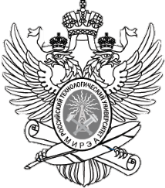 МИНОБРНАУКИ РОССИИМИНОБРНАУКИ РОССИИФедеральное государственное бюджетное образовательное учреждениевысшего образования«МИРЭА – Российский технологический университет»РТУ МИРЭАФилиал РТУ МИРЭА в г. СтаврополеФедеральное государственное бюджетное образовательное учреждениевысшего образования«МИРЭА – Российский технологический университет»РТУ МИРЭАФилиал РТУ МИРЭА в г. СтаврополеПрограмму составил(и):к.т.н., доцент Рожков П.В.к.т.н., доцент Рожков П.В.к.т.н., доцент Рожков П.В.к.т.н., доцент Рожков П.В.Рабочая программа практикиРабочая программа практикиРабочая программа практикиНаучно-исследовательская работа Научно-исследовательская работа Научно-исследовательская работа Научно-исследовательская работа разработана в соответствии с ФГОС:разработана в соответствии с ФГОС:разработана в соответствии с ФГОС:Федеральный государственный образовательный стандарт высшего образования - бакалавриат по направлению подготовки 08.03.01 Строительство (приказ Минобрнауки России от 12.03.2015 г. № 201)Федеральный государственный образовательный стандарт высшего образования - бакалавриат по направлению подготовки 08.03.01 Строительство (приказ Минобрнауки России от 12.03.2015 г. № 201)Федеральный государственный образовательный стандарт высшего образования - бакалавриат по направлению подготовки 08.03.01 Строительство (приказ Минобрнауки России от 12.03.2015 г. № 201)Федеральный государственный образовательный стандарт высшего образования - бакалавриат по направлению подготовки 08.03.01 Строительство (приказ Минобрнауки России от 12.03.2015 г. № 201)составлена на основании учебного плана:составлена на основании учебного плана:составлена на основании учебного плана:Направление 08.03.01 СтроительствоНаправление 08.03.01 СтроительствоНаправление 08.03.01 СтроительствоНаправление 08.03.01 Строительствоутвержденного учёным советом «29» ___08____2018 г.  утвержденного учёным советом «29» ___08____2018 г.  утвержденного учёным советом «29» ___08____2018 г.  утвержденного учёным советом «29» ___08____2018 г.  Рабочая программа одобрена на заседании кафедрыРабочая программа одобрена на заседании кафедрыРабочая программа одобрена на заседании кафедрыРабочая программа одобрена на заседании кафедрыКафедра промышленных технологийКафедра промышленных технологийКафедра промышленных технологийКафедра промышленных технологийПротокол от « 22» ___ 03____2021 г.  № 8  
Срок действия программы: 2022-2023 уч.г.
Зав. Кафедрой: Рожков П.В., к.т.н., доцентПротокол от « 22» ___ 03____2021 г.  № 8  
Срок действия программы: 2022-2023 уч.г.
Зав. Кафедрой: Рожков П.В., к.т.н., доцентПротокол от « 22» ___ 03____2021 г.  № 8  
Срок действия программы: 2022-2023 уч.г.
Зав. Кафедрой: Рожков П.В., к.т.н., доцентПротокол от « 22» ___ 03____2021 г.  № 8  
Срок действия программы: 2022-2023 уч.г.
Зав. Кафедрой: Рожков П.В., к.т.н., доцентСпособ проведения НИР СтационарнаяФорма проведения НИРНИР предполагает исследовательскую работу, направленную на развитие у бакалавров способности к самостоятельным теоретическим и практическим суждениям и выводам, выработку умений объективной оценки научной информации, развитие свободы научного поиска и стремления к применению научных знаний в образовательной и профессиональной  деятельностиЦель и задачиЦель: приобретение опыта научно-исследовательской деятельности, посредством самостоятельного выполнения научно-исследовательской работы, включая освоение методов поиска источников информации о предмете исследований, систематизацию, осмысление и преобразование собранных данных, реализацию необходимых способов обработки данных, представление результатов научной работыЗадачи: -научиться применять  научно-техническую информацию, отечественного и зарубежного опыта по профилю деятельности;- освоить методы поиска источников информации о предмете исследований, систематизацию, осмысление и преобразование собранных данных(ПК -1)знанием нормативной базы в области инженерных изысканий, принципов проектирования зданий, сооружений, инженерных систем и оборудования, планировки и застройки населенных мест(ПК -1)знанием нормативной базы в области инженерных изысканий, принципов проектирования зданий, сооружений, инженерных систем и оборудования, планировки и застройки населенных местЗнать: базовый уровень (удовлетворительно)ПК-1.Б.З.1. Знает на репродуктивном уровне нормативную базу в области инженерных изысканий, принципы проектирования зданий, сооружений, инженерных систем и оборудования, планировки и застройки населенных местЗнать: базовый уровень (хорошо)ПК-1.Б.З.2. Знает на аналитическом уровне нормативную базу в области инженерных изысканий, принципы проектирования зданий, сооружений, инженерных систем и оборудования, планировки и застройки населенных местЗнать: повышенный уровень (отлично)ПК-1.П.З.1. Знает на системном уровне нормативную базу в области инженерных изысканий, принципы проектирования зданий, сооружений, инженерных систем и оборудования, планировки и застройки населенных местУметь: базовый уровень (удовлетворительно)ПК-1.Б.У.1. Умеет на репродуктивном уровне использовать нормативную базу в области инженерных изысканий, принципы проектирования зданий, сооружений, инженерных систем и оборудования, планировки и застройки населенных местУметь: базовый уровень (хорошо)ПК-1.Б.У.2. Умеет на аналитическом уровне использовать нормативную базу в области инженерных изысканий, принципы проектирования зданий, сооружений, инженерных систем и оборудования, планировки и застройки населенных местУметь: повышенный уровень (отлично)ПК-1.П.У.1. Умеет на системном уровне использовать нормативную базу в области инженерных изысканий, принципы проектирования зданий, сооружений, инженерных систем и оборудования, планировки и застройки населенных местВладеть: базовый уровень (удовлетворительно)ПК-1.Б.В.1. Владеет на репродуктивном уровне способностью использовать нормативную базу в области инженерных изысканий, принципы проектирования зданий, сооружений, инженерных систем и оборудования, планировки и застройки населенных местВладеть: базовый уровень (хорошо)ПК-1.Б.В.2. Владеет на аналитическом уровне способностью использовать нормативную базу в области инженерных изысканий, принципы проектирования зданий, сооружений, инженерных систем и оборудования, планировки и застройки населенных местВладеть: повышенный уровень (отлично)ПК-1.П.В.1. Владеет на системном уровне способностью использовать нормативную базу в области инженерных изысканий, принципы проектирования зданий, сооружений, инженерных систем и оборудования, планировки и застройки населенных мест(ПК-2) - владением методами проведения инженерных изысканий, технологией проектирования деталей и конструкций в соответствии с техническим заданием с использованием универсальных и специализированных программно-вычислительных комплексов и систем автоматизированных проектирования(ПК-2) - владением методами проведения инженерных изысканий, технологией проектирования деталей и конструкций в соответствии с техническим заданием с использованием универсальных и специализированных программно-вычислительных комплексов и систем автоматизированных проектированияЗнать: базовый уровень (удовлетворительно)ПК-2.Б.З.1. Знает на репродуктивном уровне методы проведения инженерных изысканий, технологией проектирования деталей и конструкций в соответствии с техническим заданием с использованием универсальных и специализированных программно-вычислительных комплексов и систем автоматизированных проектированияЗнать: базовый уровень (хорошо)   ПК-2.Б.З.2. Знает на аналитическом уровне методы проведения инженерных изысканий, технологией проектирования деталей и конструкций в соответствии с техническим заданием с использованием универсальных и специализированных программно-вычислительных комплексов и систем автоматизированных проектированияЗнать: повышенный уровень (отлично)ПК-2.П.З.1. Знает на системном уровне методы проведения инженерных изысканий, технологией проектирования деталей и конструкций в соответствии с техническим заданием с использованием универсальных и специализированных программно-вычислительных комплексов и систем автоматизированных проектированияУметь: базовый уровень (удовлетворительно)ПК-2.Б.У.1. Умеет на репродуктивном уровне составлять отчеты о проведении инженерных изысканий, технологией проектирования деталей и конструкций в соответствии с техническим заданием с использованием универсальных и специализированных программно-вычислительных комплексов и систем автоматизированных проектированияУметь: базовый уровень (хорошо)ПК-2.Б.У.2. Умеет на аналитическом уровне составлять отчеты о проведении инженерных изысканий, технологией проектирования деталей и конструкций в соответствии с техническим заданием с использованием универсальных и специализированных программно-вычислительных комплексов и систем автоматизированных проектированияУметь: повышенный уровень (отлично)ПК-2.П.У.1. Умеет на системном уровне составлять  отчеты о проведении инженерных изысканий, технологией проектирования деталей и конструкций в соответствии с техническим заданием с использованием универсальных и специализированных программно-вычислительных комплексов и систем автоматизированных проектированияВладеть: базовый уровень (удовлетворительно)ПК-2.Б.В.1. Владеет на репродуктивном уровне способностью составлять отчеты о проведении инженерных изысканий, технологией проектирования деталей и конструкций в соответствии с техническим заданием с использованием универсальных и специализированных программно-вычислительных комплексов и систем автоматизированных проектированияВладеть: базовый уровень (хорошо)ПК-2.Б.В.3. Владеет на аналитическом уровне способностью составлять отчеты о проведении инженерных изысканий, технологией проектирования деталей и конструкций в соответствии с техническим заданием с использованием универсальных и специализированных программно-вычислительных комплексов и систем автоматизированных проектированияВладеть: повышенный уровень (отлично)ПК-2.П.В.3. Владеет на системном уровне способностью составлять отчеты о проведении инженерных изысканий, технологией проектирования деталей и конструкций в соответствии с техническим заданием с использованием универсальных и специализированных программно-вычислительных комплексов и систем автоматизированных проектирования(ПК-3) способностью проводить предварительное технико-экономическое обоснование проектных решений, разрабатывать проектную и рабочую техническую документацию, оформлять законченные проектно-конструкторские работы, контролировать соответствие разрабатываемых проектов и технической документации заданию, стандартам, техническим условиям и другим нормативным документам(ПК-3) способностью проводить предварительное технико-экономическое обоснование проектных решений, разрабатывать проектную и рабочую техническую документацию, оформлять законченные проектно-конструкторские работы, контролировать соответствие разрабатываемых проектов и технической документации заданию, стандартам, техническим условиям и другим нормативным документамЗнать: базовый уровень (удовлетворительно)ПК-3.Б.З.1. Знает на репродуктивном уровне основы проведения предварительных технико-экономическое обоснований проектных решений, разрабатывать проектную и рабочую техническую документацию, оформлять законченные проектно-конструкторские работы, контролировать соответствие разрабатываемых проектов и технической документации заданию, стандартам, техническим условиям и другим нормативным документамЗнать: базовый уровень (хорошо)ПК-3.Б.З.2. Знает на аналитическом уровне основы проведения предварительных технико-экономическое обоснований проектных решений, разрабатывать проектную и рабочую техническую документацию, оформлять законченные проектно-конструкторские работы, контролировать соответствие разрабатываемых проектов и технической документации заданию, стандартам, техническим условиям и другим нормативным документамЗнать: повышенный уровень (отлично)ПК-3.П.З.1. Знает на системном уровне основы проведения предварительных технико-экономическое обоснований проектных решений, разрабатывать проектную и рабочую техническую документацию, оформлять законченные проектно-конструкторские работы, контролировать соответствие разрабатываемых проектов и технической документации заданию, стандартам, техническим условиям и другим нормативным документамУметь: базовый уровень (удовлетворительно)ПК-3.П.У.1. Умеет на системном уровне составлять отчеты о предварительных технико-экономическое обоснований проектных решений, разрабатывать проектную и рабочую техническую документацию, оформлять законченные проектно-конструкторские работы, контролировать соответствие разрабатываемых проектов и технической документации заданию, стандартам, техническим условиям и другим нормативным документамУметь: базовый уровень (хорошо)ПК-3.Б.У.2. Умеет на аналитическом уровне составлять отчеты о предварительных технико-экономическое обоснований проектных решений, разрабатывать проектную и рабочую техническую документацию, оформлять законченные проектно-конструкторские работы, контролировать соответствие разрабатываемых проектов и технической документации заданию, стандартам, техническим условиям и другим нормативным документамУметь: повышенный уровень (отлично)ПК-3.П.У.1. Умеет на системном уровне составлять отчеты о предварительных технико-экономическое обоснований проектных решений, разрабатывать проектную и рабочую техническую документацию, оформлять законченные проектно-конструкторские работы, контролировать соответствие разрабатываемых проектов и технической документации заданию, стандартам, техническим условиям и другим нормативным документамВладеть: базовый уровень (удовлетворительно)ПК-3.Б.В.1. Владеет на репродуктивном уровне способностью составлять отчеты о предварительных технико-экономическое обоснований проектных решений, разрабатывать проектную и рабочую техническую документацию, оформлять законченные проектно-конструкторские работы, контролировать соответствие разрабатываемых проектов и технической документации заданию, стандартам, техническим условиям и другим нормативным документамВладеть: базовый уровень (хорошо)ПК-3.Б.В.3. Владеет на аналитическом уровне способностью составлять отчеты о предварительных технико-экономическое обоснований проектных решений, разрабатывать проектную и рабочую техническую документацию, оформлять законченные проектно-конструкторские работы, контролировать соответствие разрабатываемых проектов и технической документации заданию, стандартам, техническим условиям и другим нормативным документамВладеть: базовый уровень (отлично)ПК-3.П.В.3. Владеет на системном уровне способностью составлять отчеты о предварительных технико-экономическое обоснований проектных решений, разрабатывать проектную и рабочую техническую документацию, оформлять законченные проектно-конструкторские работы, контролировать соответствие разрабатываемых проектов и технической документации заданию, стандартам, техническим условиям и другим нормативным документамПК-4- способностью участвовать в проектировании и изыскании объектов профессиональной деятельностиПК-4- способностью участвовать в проектировании и изыскании объектов профессиональной деятельностиПК-4- способностью участвовать в проектировании и изыскании объектов профессиональной деятельностиПК-4- способностью участвовать в проектировании и изыскании объектов профессиональной деятельностиЗнать: базовый уровень (удовлетворительно)Знать: базовый уровень (удовлетворительно)Знать: базовый уровень (удовлетворительно)ПК-4.Б.З.1. Знает на репродуктивном уровне методы  участия в проектировании и изыскании объектов профессиональной деятельностиЗнать: базовый уровень (хорошо)Знать: базовый уровень (хорошо)Знать: базовый уровень (хорошо)ПК-4.Б.З.2. Знает на аналитическом уровне методы участия в проектировании и изыскании объектов профессиональной деятельностиЗнать: повышенный уровень (отлично)Знать: повышенный уровень (отлично)Знать: повышенный уровень (отлично)ПК-4.П.З.1. Знает на системном уровне методы участия в проектировании и изыскании объектов профессиональной деятельностиУметь: базовый уровень (удовлетворительно)Уметь: базовый уровень (удовлетворительно)Уметь: базовый уровень (удовлетворительно)ПК-4.Б.У.1. Умеет на репродуктивном уровне участвовать  в проектировании и изыскании объектов профессиональной деятельностиУметь: базовый уровень (хорошо)Уметь: базовый уровень (хорошо)Уметь: базовый уровень (хорошо)ПК-4.Б.У.2. Умеет на аналитическом уровне участвовать  в проектировании и изыскании объектов профессиональной деятельностиУметь: повышенный уровень (отлично)Уметь: повышенный уровень (отлично)Уметь: повышенный уровень (отлично)ПК-4.П.У.1. Умеет на системном уровне участвовать  в проектировании и изыскании объектов профессиональной деятельностиВладеть: базовый уровень (удовлетворительно)Владеть: базовый уровень (удовлетворительно)Владеть: базовый уровень (удовлетворительно)ПК-4.Б.В.1. Владеет на репродуктивном уровне навыками участия  в проектировании и изыскании объектов профессиональной деятельностиВладеть: базовый уровень (хорошо)Владеть: базовый уровень (хорошо)Владеть: базовый уровень (хорошо)ПК-4.Б.В.2. Владеет на аналитическом уровне навыками  участия  в проектировании и изыскании объектов профессиональной деятельностиВладеть: повышенный уровень (отлично)Владеть: повышенный уровень (отлично)Владеть: повышенный уровень (отлично)ПК-4.П.В.1. Владеет на системном уровне навыками участия  в проектировании и изыскании объектов профессиональной деятельностиПК-5- знанием требований охраны труда, безопасности жизнедеятельности и защиты окружающей среды при выполнении строительно-монтажных, ремонтных работ и работ по реконструкции строительных объектовПК-5- знанием требований охраны труда, безопасности жизнедеятельности и защиты окружающей среды при выполнении строительно-монтажных, ремонтных работ и работ по реконструкции строительных объектовПК-5- знанием требований охраны труда, безопасности жизнедеятельности и защиты окружающей среды при выполнении строительно-монтажных, ремонтных работ и работ по реконструкции строительных объектовПК-5- знанием требований охраны труда, безопасности жизнедеятельности и защиты окружающей среды при выполнении строительно-монтажных, ремонтных работ и работ по реконструкции строительных объектовЗнать: базовый уровень (удовлетворительно)Знать: базовый уровень (удовлетворительно)Знать: базовый уровень (удовлетворительно)ПК-5.Б.З.1. Знает на репродуктивном уровне требования охраны труда, безопасности жизнедеятельности и защиты окружающей среды при выполнении строительно-монтажных, ремонтных работ и работ по реконструкции строительных объектовЗнать: базовый уровень (хорошо)Знать: базовый уровень (хорошо)Знать: базовый уровень (хорошо)ПК-5.Б.З.2. Знает на аналитическом уровне  требования охраны труда, безопасности жизнедеятельности и защиты окружающей среды при выполнении строительно-монтажных, ремонтных работ и работ по реконструкции строительных объектовЗнать: повышенный уровень (отлично)Знать: повышенный уровень (отлично)Знать: повышенный уровень (отлично)ПК-5.П.З.1. Знает на системном уровне требования охраны труда, безопасности жизнедеятельности и защиты окружающей среды при выполнении строительно-монтажных, ремонтных работ и работ по реконструкции строительных объектовУметь: базовый уровень (удовлетворительно)Уметь: базовый уровень (удовлетворительно)Уметь: базовый уровень (удовлетворительно)ПК-5.Б.У.1. Умеет на репродуктивном уровне составлять требования охраны труда, безопасности жизнедеятельности и защиты окружающей среды при выполнении строительно-монтажных, ремонтных работ и работ по реконструкции строительных объектовУметь: базовый уровень (хорошо)Уметь: базовый уровень (хорошо)Уметь: базовый уровень (хорошо)ПК-5.Б.У.2. Умеет на аналитическом уровне составлять требования охраны труда, безопасности жизнедеятельности и защиты окружающей среды при выполнении строительно-монтажных, ремонтных работ и работ по реконструкции строительных объектовУметь: повышенный уровень (отлично)Уметь: повышенный уровень (отлично)Уметь: повышенный уровень (отлично)ПК-5.П.У.1. Умеет на системном уровне составлять требования охраны труда, безопасности жизнедеятельности и защиты окружающей среды при выполнении строительно-монтажных, ремонтных работ и работ по реконструкции строительных объектовВладеть: базовый уровень (удовлетворительно)Владеть: базовый уровень (удовлетворительно)Владеть: базовый уровень (удовлетворительно)ПК-5.Б.В.1. Владеет на репродуктивном уровне навыками составлять требования охраны труда, безопасности жизнедеятельности и защиты окружающей среды при выполнении строительно-монтажных, ремонтных работ и работ по реконструкции строительных объектовВладеть: базовый уровень (хорошо)Владеть: базовый уровень (хорошо)Владеть: базовый уровень (хорошо)ПК-5.Б.В.2. Владеет на аналитическом уровне навыками составлять требования охраны труда, безопасности жизнедеятельности и защиты окружающей среды при выполнении строительно-монтажных, ремонтных работ и работ по реконструкции строительных объектовВладеть: повышенный уровень (отлично)Владеть: повышенный уровень (отлично)Владеть: повышенный уровень (отлично)ПК-5.П.В.1. Владеет на системном уровне навыками составлять требования охраны труда, безопасности жизнедеятельности и защиты окружающей среды при выполнении строительно-монтажных, ремонтных работ и работ по реконструкции строительных объектовПК-6- способностью осуществлять и организовывать техническую эксплуатацию зданий, сооружений объектов жилищно-коммунального хозяйства, обеспечивать надежность, безопасность и эффективность их работыПК-6- способностью осуществлять и организовывать техническую эксплуатацию зданий, сооружений объектов жилищно-коммунального хозяйства, обеспечивать надежность, безопасность и эффективность их работыПК-6- способностью осуществлять и организовывать техническую эксплуатацию зданий, сооружений объектов жилищно-коммунального хозяйства, обеспечивать надежность, безопасность и эффективность их работыПК-6- способностью осуществлять и организовывать техническую эксплуатацию зданий, сооружений объектов жилищно-коммунального хозяйства, обеспечивать надежность, безопасность и эффективность их работыЗнать: базовый уровень (удовлетворительно)Знать: базовый уровень (удовлетворительно)Знать: базовый уровень (удовлетворительно)ПК-6.Б.З.1. Знает на репродуктивном уровне методы осуществлять и организовывать техническую эксплуатацию зданий, сооружений объектов жилищно-коммунального хозяйства, обеспечивать надежность, безопасность и эффективность их работыЗнать: базовый уровень (хорошо)Знать: базовый уровень (хорошо)Знать: базовый уровень (хорошо)ПК-6.Б.З.2. Знает на аналитическом уровне  методы осуществлять и организовывать техническую эксплуатацию зданий, сооружений объектов жилищно-коммунального хозяйства, обеспечивать надежность, безопасность и эффективность их работыЗнать: повышенный уровень (отлично)Знать: повышенный уровень (отлично)Знать: повышенный уровень (отлично)ПК-6.П.З.1. Знает на системном уровне методы осуществлять и организовывать техническую эксплуатацию зданий, сооружений объектов жилищно-коммунального хозяйства, обеспечивать надежность, безопасность и эффективность их работыУметь: базовый уровень (удовлетворительно)Уметь: базовый уровень (удовлетворительно)Уметь: базовый уровень (удовлетворительно)ПК-5.Б.У.1. Умеет на репродуктивном уровне осуществлять и организовывать техническую эксплуатацию зданий, сооружений объектов жилищно-коммунального хозяйства, обеспечивать надежность, безопасность и эффективность их работыУметь: базовый уровень (хорошо)Уметь: базовый уровень (хорошо)Уметь: базовый уровень (хорошо)ПК-6.Б.У.2. Умеет на аналитическом уровне осуществлять и организовывать техническую эксплуатацию зданий, сооружений объектов жилищно-коммунального хозяйства, обеспечивать надежность, безопасность и эффективность их работыУметь: повышенный уровень (отлично)Уметь: повышенный уровень (отлично)Уметь: повышенный уровень (отлично)ПК-6.П.У.1. Умеет на системном уровне осуществлять и организовывать техническую эксплуатацию зданий, сооружений объектов жилищно-коммунального хозяйства, обеспечивать надежность, безопасность и эффективность их работыВладеть: базовый уровень (удовлетворительно)Владеть: базовый уровень (удовлетворительно)Владеть: базовый уровень (удовлетворительно)ПК-6.Б.В.1. Владеет на репродуктивном уровне навыками осуществлять и организовывать техническую эксплуатацию зданий, сооружений объектов жилищно-коммунального хозяйства, обеспечивать надежность, безопасность и эффективность их работыВладеть: базовый уровень (хорошо)Владеть: базовый уровень (хорошо)Владеть: базовый уровень (хорошо)ПК-6.Б.В.2. Владеет на аналитическом уровне навыками осуществлять и организовывать техническую эксплуатацию зданий, сооружений объектов жилищно-коммунального хозяйства, обеспечивать надежность, безопасность и эффективность их работыВладеть: повышенный уровень (отлично)Владеть: повышенный уровень (отлично)Владеть: повышенный уровень (отлично)ПК-6.П.В.1. Владеет на системном уровне навыками осуществлять и организовывать техническую эксплуатацию зданий, сооружений объектов жилищно-коммунального хозяйства, обеспечивать надежность, безопасность и эффективность их работыПК-13- знание научно-технической информации, отечественного и зарубежного опыта по профилю деятельностиПК-13- знание научно-технической информации, отечественного и зарубежного опыта по профилю деятельностиПК-13- знание научно-технической информации, отечественного и зарубежного опыта по профилю деятельностиПК-13- знание научно-технической информации, отечественного и зарубежного опыта по профилю деятельностиЗнать: базовый уровень (удовлетворительно)ПК-13.Б.З.1. Знает на репродуктивном уровне научно –техническую информацию, отечественного и зарубежного опыта по профилю деятельности, результаты исследований, экспериментов и научных открытий по профилю деятельностиПК-13.Б.З.1. Знает на репродуктивном уровне научно –техническую информацию, отечественного и зарубежного опыта по профилю деятельности, результаты исследований, экспериментов и научных открытий по профилю деятельностиПК-13.Б.З.1. Знает на репродуктивном уровне научно –техническую информацию, отечественного и зарубежного опыта по профилю деятельности, результаты исследований, экспериментов и научных открытий по профилю деятельностиЗнать: базовый уровень (хорошо)ПК-13.Б.З.2. Знает на аналитическом уровне научно –техническую информацию, отечественного и зарубежного опыта по профилю деятельности, результаты исследований, экспериментов и научных открытий по профилю деятельностиПК-13.Б.З.2. Знает на аналитическом уровне научно –техническую информацию, отечественного и зарубежного опыта по профилю деятельности, результаты исследований, экспериментов и научных открытий по профилю деятельностиПК-13.Б.З.2. Знает на аналитическом уровне научно –техническую информацию, отечественного и зарубежного опыта по профилю деятельности, результаты исследований, экспериментов и научных открытий по профилю деятельностиЗнать: повышенный уровень (отлично)ПК-13.П.З.1. Знает на системном уровне научно –техническую информацию, отечественного и зарубежного опыта по профилю деятельности, результаты исследований, экспериментов и научных открытий по профилю деятельностиПК-13.П.З.1. Знает на системном уровне научно –техническую информацию, отечественного и зарубежного опыта по профилю деятельности, результаты исследований, экспериментов и научных открытий по профилю деятельностиПК-13.П.З.1. Знает на системном уровне научно –техническую информацию, отечественного и зарубежного опыта по профилю деятельности, результаты исследований, экспериментов и научных открытий по профилю деятельностиУметь: базовый уровень (удовлетворительно)ПК-13.Б.У.1. Умеет на репродуктивном уровне применять  методы активации творческого мышления, математический аппарат обработки и реализации результатов эксперимента.ПК-13.Б.У.1. Умеет на репродуктивном уровне применять  методы активации творческого мышления, математический аппарат обработки и реализации результатов эксперимента.ПК-13.Б.У.1. Умеет на репродуктивном уровне применять  методы активации творческого мышления, математический аппарат обработки и реализации результатов эксперимента.Уметь: базовый уровень (хорошо)ПК-13.Б.У.2. Умеет на аналитическом уровне применять  методы активации творческого мышления, математический аппарат обработки и реализации результатов эксперимента.ПК-13.Б.У.2. Умеет на аналитическом уровне применять  методы активации творческого мышления, математический аппарат обработки и реализации результатов эксперимента.ПК-13.Б.У.2. Умеет на аналитическом уровне применять  методы активации творческого мышления, математический аппарат обработки и реализации результатов эксперимента.Уметь: повышенный уровень (отлично)ПК-13.П.У.1. Умеет на системном уровне применять  методы активации творческого мышления, методы написания научных публикаций к результатам научно –исследовательской деятельности, применять математический аппарат обработки и реализации результатов эксперимента.ПК-13.П.У.1. Умеет на системном уровне применять  методы активации творческого мышления, методы написания научных публикаций к результатам научно –исследовательской деятельности, применять математический аппарат обработки и реализации результатов эксперимента.ПК-13.П.У.1. Умеет на системном уровне применять  методы активации творческого мышления, методы написания научных публикаций к результатам научно –исследовательской деятельности, применять математический аппарат обработки и реализации результатов эксперимента.Владеть: базовый уровень (удовлетворительно)ПК-13.Б.В.1. Владеет на репродуктивном уровне навыками анализа результатов измерений и практических вычислений, методами активации творческого мышления, может применять математический аппарат обработки и реализации результатов эксперимента.ПК-13.Б.В.1. Владеет на репродуктивном уровне навыками анализа результатов измерений и практических вычислений, методами активации творческого мышления, может применять математический аппарат обработки и реализации результатов эксперимента.ПК-13.Б.В.1. Владеет на репродуктивном уровне навыками анализа результатов измерений и практических вычислений, методами активации творческого мышления, может применять математический аппарат обработки и реализации результатов эксперимента.Владеть: базовый уровень (хорошо)ПК-13.Б.В.2. Владеет на аналитическом уровне навыками анализа результатов измерений и практических вычислений, методами активации творческого мышления, может применять математический аппарат обработки и реализации результатов эксперимента.ПК-13.Б.В.2. Владеет на аналитическом уровне навыками анализа результатов измерений и практических вычислений, методами активации творческого мышления, может применять математический аппарат обработки и реализации результатов эксперимента.ПК-13.Б.В.2. Владеет на аналитическом уровне навыками анализа результатов измерений и практических вычислений, методами активации творческого мышления, может применять математический аппарат обработки и реализации результатов эксперимента.Владеть: повышенный уровень (отлично)ПК-13.П.В.1. Владеет на системном уровне навыками анализа результатов измерений и практических вычислений, методами активации творческого мышления, методами написания научных публикаций к результатам научно –исследовательской деятельности, может применять математический аппарат обработки и реализации результатов эксперимента.ПК-13.П.В.1. Владеет на системном уровне навыками анализа результатов измерений и практических вычислений, методами активации творческого мышления, методами написания научных публикаций к результатам научно –исследовательской деятельности, может применять математический аппарат обработки и реализации результатов эксперимента.ПК-13.П.В.1. Владеет на системном уровне навыками анализа результатов измерений и практических вычислений, методами активации творческого мышления, методами написания научных публикаций к результатам научно –исследовательской деятельности, может применять математический аппарат обработки и реализации результатов эксперимента.  ПК -14- владением методами и средствами физического и математического (компьютерного) моделирования в том числе с использованием универсальных и специализированных программно-вычислительных комплексов, систем автоматизированных проектирования, стандартных пакетов автоматизации исследований, владение методами испытаний строительных конструкций и изделий, методами постановки и проведения экспериментов по заданным методикам  ПК -14- владением методами и средствами физического и математического (компьютерного) моделирования в том числе с использованием универсальных и специализированных программно-вычислительных комплексов, систем автоматизированных проектирования, стандартных пакетов автоматизации исследований, владение методами испытаний строительных конструкций и изделий, методами постановки и проведения экспериментов по заданным методикам  ПК -14- владением методами и средствами физического и математического (компьютерного) моделирования в том числе с использованием универсальных и специализированных программно-вычислительных комплексов, систем автоматизированных проектирования, стандартных пакетов автоматизации исследований, владение методами испытаний строительных конструкций и изделий, методами постановки и проведения экспериментов по заданным методикам  ПК -14- владением методами и средствами физического и математического (компьютерного) моделирования в том числе с использованием универсальных и специализированных программно-вычислительных комплексов, систем автоматизированных проектирования, стандартных пакетов автоматизации исследований, владение методами испытаний строительных конструкций и изделий, методами постановки и проведения экспериментов по заданным методикамЗнать: базовый уровень (удовлетворительно)Знать: базовый уровень (удовлетворительно)ПК-14.Б.З.1. Знает на репродуктивном уровне  методы и средства физического и математического (компьютерного) моделирования в том числе с использованием универсальных и специализированных программно-вычислительных комплексов, систем автоматизированных проектирования, стандартных пакетов автоматизации исследований, владение методами испытаний строительных конструкций и изделий, методы постановки и проведения экспериментов по заданным методикамПК-14.Б.З.1. Знает на репродуктивном уровне  методы и средства физического и математического (компьютерного) моделирования в том числе с использованием универсальных и специализированных программно-вычислительных комплексов, систем автоматизированных проектирования, стандартных пакетов автоматизации исследований, владение методами испытаний строительных конструкций и изделий, методы постановки и проведения экспериментов по заданным методикамЗнать: базовый уровень (хорошо)Знать: базовый уровень (хорошо)ПК-14.Б.З.2. Знает на аналитическом уровне методы и средства физического и математического (компьютерного) моделирования в том числе с использованием универсальных и специализированных программно-вычислительных комплексов, систем автоматизированных проектирования, стандартных пакетов автоматизации исследований, владение методами испытаний строительных конструкций и изделий, методы постановки и проведения экспериментов по заданным методикамПК-14.Б.З.2. Знает на аналитическом уровне методы и средства физического и математического (компьютерного) моделирования в том числе с использованием универсальных и специализированных программно-вычислительных комплексов, систем автоматизированных проектирования, стандартных пакетов автоматизации исследований, владение методами испытаний строительных конструкций и изделий, методы постановки и проведения экспериментов по заданным методикамЗнать: повышенный уровень (отлично)Знать: повышенный уровень (отлично)ПК-14.П.З.1. Знает на системном уровне методы и средства физического и математического (компьютерного) моделирования в том числе с использованием универсальных и специализированных программно-вычислительных комплексов, систем автоматизированных проектирования, стандартных пакетов автоматизации исследований, владение методами испытаний строительных конструкций и изделий, методы постановки и проведения экспериментов по заданным методикамПК-14.П.З.1. Знает на системном уровне методы и средства физического и математического (компьютерного) моделирования в том числе с использованием универсальных и специализированных программно-вычислительных комплексов, систем автоматизированных проектирования, стандартных пакетов автоматизации исследований, владение методами испытаний строительных конструкций и изделий, методы постановки и проведения экспериментов по заданным методикамУметь: базовый уровень (удовлетворительно)Уметь: базовый уровень (удовлетворительно)ПК-14.Б.У.1. Умеет на репродуктивном уровне применять методы и средства физического и математического (компьютерного) моделирования в том числе с использованием универсальных и специализированных программно-вычислительных комплексов, систем автоматизированных проектирования, стандартных пакетов автоматизации исследований, владение методами испытаний строительных конструкций и изделий, применять методы постановки и проведения экспериментов по заданным методикамПК-14.Б.У.1. Умеет на репродуктивном уровне применять методы и средства физического и математического (компьютерного) моделирования в том числе с использованием универсальных и специализированных программно-вычислительных комплексов, систем автоматизированных проектирования, стандартных пакетов автоматизации исследований, владение методами испытаний строительных конструкций и изделий, применять методы постановки и проведения экспериментов по заданным методикамУметь: базовый уровень (хорошо)Уметь: базовый уровень (хорошо)ПК-14.Б.У.2. Умеет на аналитическом уровне применять методы и средства физического и математического (компьютерного) моделирования в том числе с использованием универсальных и специализированных программно-вычислительных комплексов, систем автоматизированных проектирования, стандартных пакетов автоматизации исследований, владение методами испытаний строительных конструкций и изделий, применять методы постановки и проведения экспериментов по заданным методикамПК-14.Б.У.2. Умеет на аналитическом уровне применять методы и средства физического и математического (компьютерного) моделирования в том числе с использованием универсальных и специализированных программно-вычислительных комплексов, систем автоматизированных проектирования, стандартных пакетов автоматизации исследований, владение методами испытаний строительных конструкций и изделий, применять методы постановки и проведения экспериментов по заданным методикамУметь: повышенный уровень (отлично)Уметь: повышенный уровень (отлично)ПК-14.П.У.1. Умеет на системном уровне применять методы и средства физического и математического (компьютерного) моделирования в том числе с использованием универсальных и специализированных программно-вычислительных комплексов, систем автоматизированных проектирования, стандартных пакетов автоматизации исследований, владение методами испытаний строительных конструкций и изделий, применять методы постановки и проведения экспериментов по заданным методикамПК-14.П.У.1. Умеет на системном уровне применять методы и средства физического и математического (компьютерного) моделирования в том числе с использованием универсальных и специализированных программно-вычислительных комплексов, систем автоматизированных проектирования, стандартных пакетов автоматизации исследований, владение методами испытаний строительных конструкций и изделий, применять методы постановки и проведения экспериментов по заданным методикамВладеть: базовый уровень (удовлетворительно)Владеть: базовый уровень (удовлетворительно)ПК-14.Б.В.1. Владеет на репродуктивном уровне навыками применять методы и средства физического и математического (компьютерного) моделирования в том числе с использованием универсальных и специализированных программно-вычислительных комплексов, систем автоматизированных проектирования, стандартных пакетов автоматизации исследований, владение методами испытаний строительных конструкций и изделий, навыками применять методы постановки и проведения экспериментов по заданным методикамПК-14.Б.В.1. Владеет на репродуктивном уровне навыками применять методы и средства физического и математического (компьютерного) моделирования в том числе с использованием универсальных и специализированных программно-вычислительных комплексов, систем автоматизированных проектирования, стандартных пакетов автоматизации исследований, владение методами испытаний строительных конструкций и изделий, навыками применять методы постановки и проведения экспериментов по заданным методикамВладеть: базовый уровень (хорошо)Владеть: базовый уровень (хорошо)ПК-14.Б.В.2. Владеет на аналитическом уровне навыками применять методы и средства физического и математического (компьютерного) моделирования в том числе с использованием универсальных и специализированных программно-вычислительных комплексов, систем автоматизированных проектирования, стандартных пакетов автоматизации исследований, владение методами испытаний строительных конструкций и изделий, навыками применять методы постановки и проведения экспериментов по заданным методикамПК-14.Б.В.2. Владеет на аналитическом уровне навыками применять методы и средства физического и математического (компьютерного) моделирования в том числе с использованием универсальных и специализированных программно-вычислительных комплексов, систем автоматизированных проектирования, стандартных пакетов автоматизации исследований, владение методами испытаний строительных конструкций и изделий, навыками применять методы постановки и проведения экспериментов по заданным методикамВладеть: повышенный уровень (отлично)Владеть: повышенный уровень (отлично)ПК-14.П.В.1. Владеет на системном уровне навыками применять методы и средства физического и математического (компьютерного) моделирования в том числе с использованием универсальных и специализированных программно-вычислительных комплексов, систем автоматизированных проектирования, стандартных пакетов автоматизации исследований, владение методами испытаний строительных конструкций и изделий, навыками применять методы постановки и проведения экспериментов по заданным методикамПК-14.П.В.1. Владеет на системном уровне навыками применять методы и средства физического и математического (компьютерного) моделирования в том числе с использованием универсальных и специализированных программно-вычислительных комплексов, систем автоматизированных проектирования, стандартных пакетов автоматизации исследований, владение методами испытаний строительных конструкций и изделий, навыками применять методы постановки и проведения экспериментов по заданным методикамПК-15- способностью составлять отчеты по выполненным работам, участвовать во внедрении результатов исследований и практических разработок ПК-15- способностью составлять отчеты по выполненным работам, участвовать во внедрении результатов исследований и практических разработок ПК-15- способностью составлять отчеты по выполненным работам, участвовать во внедрении результатов исследований и практических разработок ПК-15- способностью составлять отчеты по выполненным работам, участвовать во внедрении результатов исследований и практических разработок Знать: базовый уровень (удовлетворительно)Знать: базовый уровень (удовлетворительно)ПК-15.Б.З.1. Знает на репродуктивном уровне методы составления отчетов по выполненным работамПК-15.Б.З.1. Знает на репродуктивном уровне методы составления отчетов по выполненным работамЗнать: базовый уровень (хорошо)Знать: базовый уровень (хорошо)ПК-15.Б.З.2. Знает на аналитическом уровне методы составления отчетов по выполненным работамПК-15.Б.З.2. Знает на аналитическом уровне методы составления отчетов по выполненным работамЗнать: повышенный уровень (отлично)Знать: повышенный уровень (отлично)ПК-15.П.З.1. Знает на системном уровне методы составления отчетов по выполненным работам.ПК-15.П.З.1. Знает на системном уровне методы составления отчетов по выполненным работам.Уметь: базовый уровень (удовлетворительно)Уметь: базовый уровень (удовлетворительно)ПК-15.Б.У.1. Умеет на репродуктивном уровне составлять отчеты по выполненным работам ПК-15.Б.У.1. Умеет на репродуктивном уровне составлять отчеты по выполненным работам Уметь: базовый уровень (хорошо)Уметь: базовый уровень (хорошо)ПК-15.Б.У.2. Умеет на аналитическом уровне составлять отчеты по выполненным работам ПК-15.Б.У.2. Умеет на аналитическом уровне составлять отчеты по выполненным работам Уметь: повышенный уровень (отлично)Уметь: повышенный уровень (отлично)ПК-15.П.У.1. Умеет на системном уровне составлять отчеты по выполненным работам и участвовать во внедрении результатов исследований и практических разработокПК-15.П.У.1. Умеет на системном уровне составлять отчеты по выполненным работам и участвовать во внедрении результатов исследований и практических разработокВладеть: базовый уровень (удовлетворительно)Владеть: базовый уровень (удовлетворительно)ПК-15.Б.В.1. Владеет на репродуктивном уровне навыками составления отчетов по выполненным работамПК-15.Б.В.1. Владеет на репродуктивном уровне навыками составления отчетов по выполненным работамВладеть: базовый уровень (хорошо)Владеть: базовый уровень (хорошо)ПК-15.Б.В.2. Владеет на аналитическом уровне навыками составления отчетов по выполненным работамПК-15.Б.В.2. Владеет на аналитическом уровне навыками составления отчетов по выполненным работамВладеть: повышенный уровень (отлично)Владеть: повышенный уровень (отлично)ПК-15.П.В.1. Владеет на системном уровне навыками составления отчетов по выполненным работам и участвует во внедрении результатов исследований и практических разработокПК-15.П.В.1. Владеет на системном уровне навыками составления отчетов по выполненным работам и участвует во внедрении результатов исследований и практических разработок3.1Требования к предварительной подготовке обучающихся:Цикл (раздел) по ОПБ2 Практики: Б2.В.02(Н) Научно-исследовательская работаНаучно-исследовательская работа базируется на профессиональных дисциплинах пройденных ранее.Практики и дисциплины, для которых освоение научно-исследовательской  работы  необходимо как предшествующие: Практика по получению профессиональных умений и опыта профессиональной деятельности (технологическая практика), преддипломная практика, выполнение выпускной квалификационной работыНазвание научного направления (научной школы)КодПрогрессивные технологии проектирования  и строительства промышленных и  гражданских зданий, автомобильных дорог и сооружений.05.23.01 Строительные конструкции, здания и сооружения    Прогрессивные технологии проектирования  и строительства промышленных и  гражданских зданий, автомобильных дорог и сооружений.05.23.11 Проектирование и строительство дорог,  метрополитенов, аэродромов, мостов и транспортных тоннелей                  №
п/пРазделы (этапы) НИРВиды учебной работы на НИР, включая самостоятельную работу, и объем (в часах)Формы отчетности1.Подготовительный этап1)согласование задания, содержания и планируемых результатов НИР (2 час.)1)утвержденные и согласованные задание, содержание и планируемые результаты НИР;2) собеседование по контрольным вопросам2Рабочий этап1)Сбор общих данных  согласно практическому   заданию на НИР (84 час)1) собеседование3Заключительный этап1) Обработка, анализ и оформление полученной информации (14 час.)2) Подготовка отчета по НИР  (8час.)1) отчет о прохождении НИР№ п/пФормы отчетности1Отчет1.1.Титульный лист отчета (Приложение 1)1.2.Задание на практику (Приложение 2)1.3.Рабочий график проведения производственной практики (Приложение 3)1.4Оценка результатов прохождения практики обучающихся (Приложение 4)Код оцениваемой компетенции (или ее части)Этап формирования компетенции (№ раздела)Показатели сформированности компетенцииНаименование оценочного средстваЗнать: базовый уровеньПК-13.Б.З.1.ПК-13.Б.З.2.Подготовительный этапЗнает на репродуктивном и аналитическом уровне научно –техническую информацию, отечественного и зарубежного опыта по профилю деятельности, результаты исследований, экспериментов и научных открытий по профилю деятельностиКонтрольные вопросы 1-4Знать: повышенный уровеньПК-13.П.З.1Подготовительный этапЗнает на системном уровне научно –техническую информацию, отечественного и зарубежного опыта по профилю деятельности, результаты исследований, экспериментов и научных открытий по профилю деятельностиКонтрольные вопросы 35Знать: базовый уровеньПК-2.Б.З.1.ПК-2.Б.З.2.ПК-3.Б.З.1.ПК-3.Б.З.2.ПК-4.Б.З.1.ПК-4.Б.З.2.ПК-5.Б.З.1.ПК-5.Б.З.2.ПК-6.Б.З.1.ПК-6.Б.З.2.ПК-14.Б.З.1.ПК-14.Б.З.2.ПК-15.Б.З.1.ПК-15.Б.З.2.Рабочий этапЗнает на репродуктивном или аналитическом уровне  нормативную базу в области инженерных изысканий, принципы проектирования зданий, сооружений, инженерных систем и оборудования, планировки и застройки населенных мест, методы проведения инженерных изысканий, технологией проектирования деталей и конструкций в соответствии с техническим заданием с использованием универсальных и специализированных программно-вычислительных комплексов и систем автоматизированных проектирования, основы проведения предварительных технико-экономическое обоснований проектных решений, разрабатывать проектную и рабочую техническую документацию, оформлять законченные проектно-конструкторские работы, контролировать соответствие разрабатываемых проектов и технической документации заданию, стандартам, техническим условиям и другим нормативным документам, методы  участия в проектировании и изыскании объектов профессиональной деятельности,  требования охраны труда, безопасности жизнедеятельности и защиты окружающей среды при выполнении строительно-монтажных, ремонтных работ и работ по реконструкции строительных объектов, методы осуществлять и организовывать техническую эксплуатацию зданий, сооружений объектов жилищно-коммунального хозяйства, обеспечивать надежность, безопасность и эффективность их работы, методы и средства физического и математического (компьютерного) моделирования в том числе с использованием универсальных и специализированных программно-вычислительных комплексов, систем автоматизированных проектирования, стандартных пакетов автоматизации исследований, владение методами испытаний строительных конструкций и изделий, методы постановки и проведения экспериментов по заданным методикам,  уровне методы составления отчетов по выполненным работам. Контрольные вопросы 5-32Знать: повышенный уровеньПК-2.П.З.1.ПК-3.П.З.1.ПК-4.П.З.1.ПК-5.П.З.1.ПК-6.П.З.1.ПК-14.П.З.1.ПК-15.П.З.1.Рабочий этапЗнает на системном уровне нормативную базу в области инженерных изысканий, принципы проектирования зданий, сооружений, инженерных систем и оборудования, планировки и застройки населенных мест, методы проведения инженерных изысканий, технологией проектирования деталей и конструкций в соответствии с техническим заданием с использованием универсальных и специализированных программно-вычислительных комплексов и систем автоматизированных проектирования, основы проведения предварительных технико-экономическое обоснований проектных решений, разрабатывать проектную и рабочую техническую документацию, оформлять законченные проектно-конструкторские работы, контролировать соответствие разрабатываемых проектов и технической документации заданию, стандартам, техническим условиям и другим нормативным документам, методы  участия в проектировании и изыскании объектов профессиональной деятельности,  требования охраны труда, безопасности жизнедеятельности и защиты окружающей среды при выполнении строительно-монтажных, ремонтных работ и работ по реконструкции строительных объектов, методы осуществлять и организовывать техническую эксплуатацию зданий, сооружений объектов жилищно-коммунального хозяйства, обеспечивать надежность, безопасность и эффективность их работы, методы и средства физического и математического (компьютерного) моделирования в том числе с использованием универсальных и специализированных программно-вычислительных комплексов, систем автоматизированных проектирования, стандартных пакетов автоматизации исследований, владение методами испытаний строительных конструкций и изделий, методы постановки и проведения экспериментов по заданным методикам,  уровне методы составления отчетов по выполненным работам.Контрольные вопросы 33,34Уметь: базовый уровеньПК-1.Б.У.1.ПК-1.Б.У.2.ПК-2.Б.У.1.ПК-2.Б.У.2.ПК-3.Б.У.1.ПК-3.Б.У.2.ПК-4.Б.У.1.ПК-4.Б.У.2.ПК-5.Б.У.1.ПК-5.Б.У.2.ПК-6.Б.У.1.ПК-6.Б.У.2.ПК-13.Б.У.1.ПК-13.Б.У.2.ПК-14.Б.У.1.ПК-14.Б.У.2.ПК-15. Б.У.1ПК-15. Б.У.2Рабочий этапУмеет на репродуктивном и аналитическом уровне применять  нормативную базу в области инженерных изысканий, принципы проектирования зданий, сооружений, инженерных систем и оборудования, планировки и застройки населенных мест, методы проведения инженерных изысканий, технологией проектирования деталей и конструкций в соответствии с техническим заданием с использованием универсальных и специализированных программно-вычислительных комплексов и систем автоматизированных проектирования, основы проведения предварительных технико-экономическое обоснований проектных решений, разрабатывать проектную и рабочую техническую документацию, оформлять законченные проектно-конструкторские работы, контролировать соответствие разрабатываемых проектов и технической документации заданию, стандартам, техническим условиям и другим нормативным документам, методы  участия в проектировании и изыскании объектов профессиональной деятельности,  требования охраны труда, безопасности жизнедеятельности и защиты окружающей среды при выполнении строительно-монтажных, ремонтных работ и работ по реконструкции строительных объектов, методы осуществлять и организовывать техническую эксплуатацию зданий, сооружений объектов жилищно-коммунального хозяйства, обеспечивать надежность, безопасность и эффективность их работы, методы и средства физического и математического (компьютерного) моделирования в том числе с использованием универсальных и специализированных программно-вычислительных комплексов, систем автоматизированных проектирования, стандартных пакетов автоматизации исследований, владение методами испытаний строительных конструкций и изделий, методы постановки и проведения экспериментов по заданным методикам,  уровне методы составления отчетов по выполненным работам. Теоретическое задание 1-3Практическое задание 1-15, 17-35Уметь: повышенный уровеньПК-1.П.У.1.ПК-2.П.У.1.ПК-3.П.У.1.ПК-4.П.У.1.ПК-5.П.У.1.ПК-6.П.У.1.ПК-13.П.У.1.ПК-14.П.У.1.ПК-15.П.У.1.Рабочий этапУмеет на системном уровне применять нормативную базу в области инженерных изысканий, принципы проектирования зданий, сооружений, инженерных систем и оборудования, планировки и застройки населенных мест, методы проведения инженерных изысканий, технологией проектирования деталей и конструкций в соответствии с техническим заданием с использованием универсальных и специализированных программно-вычислительных комплексов и систем автоматизированных проектирования, основы проведения предварительных технико-экономическое обоснований проектных решений, разрабатывать проектную и рабочую техническую документацию, оформлять законченные проектно-конструкторские работы, контролировать соответствие разрабатываемых проектов и технической документации заданию, стандартам, техническим условиям и другим нормативным документам, методы  участия в проектировании и изыскании объектов профессиональной деятельности,  требования охраны труда, безопасности жизнедеятельности и защиты окружающей среды при выполнении строительно-монтажных, ремонтных работ и работ по реконструкции строительных объектов, методы осуществлять и организовывать техническую эксплуатацию зданий, сооружений объектов жилищно-коммунального хозяйства, обеспечивать надежность, безопасность и эффективность их работы, методы и средства физического и математического (компьютерного) моделирования в том числе с использованием универсальных и специализированных программно-вычислительных комплексов, систем автоматизированных проектирования, стандартных пакетов автоматизации исследований, владение методами испытаний строительных конструкций и изделий, методы постановки и проведения экспериментов по заданным методикам,  уровне методы составления отчетов по выполненным работам.    Теоретическое задание 4Практическое задание 16Владеть: базовый уровеньПК-1.Б.В.1.ПК-1.Б.В.2.ПК-2.Б.В.1.ПК-2.Б.В.2.ПК-3.Б.В.1.ПК-3.Б.В.2.ПК-4.Б.В.1.ПК-4.Б.В.2.ПК-5.Б.В.1.ПК-5.Б.В.2.ПК-6.Б.В.1.ПК-6.Б.В.2.ПК-13.Б.В.1.ПК-13.Б.В.2.ПК-14.Б.В.1.ПК-14.Б.В.2.ПК-15.Б.В.1.ПК-15.Б.В.2.Заключительный этапВладеет на репродуктивном и аналитическом уровне навыками анализировать нормативную базу в области инженерных изысканий, принципы проектирования зданий, сооружений, инженерных систем и оборудования, планировки и застройки населенных мест, методы проведения инженерных изысканий, технологией проектирования деталей и конструкций в соответствии с техническим заданием с использованием универсальных и специализированных программно-вычислительных комплексов и систем автоматизированных проектирования, основы проведения предварительных технико-экономическое обоснований проектных решений, разрабатывать проектную и рабочую техническую документацию, оформлять законченные проектно-конструкторские работы, контролировать соответствие разрабатываемых проектов и технической документации заданию, стандартам, техническим условиям и другим нормативным документам, методы  участия в проектировании и изыскании объектов профессиональной деятельности,  требования охраны труда, безопасности жизнедеятельности и защиты окружающей среды при выполнении строительно-монтажных, ремонтных работ и работ по реконструкции строительных объектов, методы осуществлять и организовывать техническую эксплуатацию зданий, сооружений объектов жилищно-коммунального хозяйства, обеспечивать надежность, безопасность и эффективность их работы, методы и средства физического и математического (компьютерного) моделирования в том числе с использованием универсальных и специализированных программно-вычислительных комплексов, систем автоматизированных проектирования, стандартных пакетов автоматизации исследований, владение методами испытаний строительных конструкций и изделий, методы постановки и проведения экспериментов по заданным методикам,  уровне методы составления отчетов по выполненным работам. Отчет о прохождении практикиВладеть: повышенный уровеньПК-1.Б.В.1.ПК-2.Б.В.1.ПК-3.Б.В.1.ПК-4.Б.В.1.ПК-5.Б.В.1.ПК-6.Б.В.1.ПК-13.Б.В.1.ПК-14.Б.В.1.ПК-15.Б.В.1.Заключительный этапВладеет на системном уровне навыками анализировать нормативную базу в области инженерных изысканий, принципы проектирования зданий, сооружений, инженерных систем и оборудования, планировки и застройки населенных мест, методы проведения инженерных изысканий, технологией проектирования деталей и конструкций в соответствии с техническим заданием с использованием универсальных и специализированных программно-вычислительных комплексов и систем автоматизированных проектирования, основы проведения предварительных технико-экономическое обоснований проектных решений, разрабатывать проектную и рабочую техническую документацию, оформлять законченные проектно-конструкторские работы, контролировать соответствие разрабатываемых проектов и технической документации заданию, стандартам, техническим условиям и другим нормативным документам, методы  участия в проектировании и изыскании объектов профессиональной деятельности,  требования охраны труда, безопасности жизнедеятельности и защиты окружающей среды при выполнении строительно-монтажных, ремонтных работ и работ по реконструкции строительных объектов, методы осуществлять и организовывать техническую эксплуатацию зданий, сооружений объектов жилищно-коммунального хозяйства, обеспечивать надежность, безопасность и эффективность их работы, методы и средства физического и математического (компьютерного) моделирования в том числе с использованием универсальных и специализированных программно-вычислительных комплексов, систем автоматизированных проектирования, стандартных пакетов автоматизации исследований, владение методами испытаний строительных конструкций и изделий, методы постановки и проведения экспериментов по заданным методикам,  уровне методы составления отчетов по выполненным работам.Отчет о прохождении практикиЭтапы (уровни) формирования компетенцийЭтапы (уровни) формирования компетенцийПоказатели сформированности компетенций (результаты обучения)Показатели сформированности компетенций (результаты обучения)Шкала оценивания (дескрипторы)Шкала оценивания (дескрипторы)Шкала оценивания (дескрипторы)Шкала оценивания (дескрипторы)Шкала оценивания (дескрипторы)Шкала оценивания (дескрипторы)Шкала оценивания (дескрипторы)Шкала оценивания (дескрипторы)Шкала оценивания (дескрипторы)Шкала оценивания (дескрипторы)Шкала оценивания (дескрипторы)Шкала оценивания (дескрипторы)Шкала оценивания (дескрипторы)Шкала оценивания (дескрипторы)Этапы (уровни) формирования компетенцийЭтапы (уровни) формирования компетенцийПоказатели сформированности компетенций (результаты обучения)Показатели сформированности компетенций (результаты обучения)Критерий оценивания на «неудовлетворительно» Критерий оценивания на «неудовлетворительно» Критерий оценивания на «неудовлетворительно» Критерий оценивания на «неудовлетворительно» Критерий оценивания на «неудовлетворительно» Критерий оценивания на «неудовлетворительно» Критерий оценивания на «удовлетворительно» Критерий оценивания на «удовлетворительно» Критерий оценивания на «хорошо» Критерий оценивания на «хорошо» Критерий оценивания на «хорошо» Критерий оценивания на «хорошо» Критерий оценивания на «хорошо» Критерий оценивания на «отлично» ПК-1(базовый уровень)ПК-1(базовый уровень)Знает нормативную базу в области инженерных изысканий, принципы проектирования зданий, сооружений, инженерных систем и оборудования, планировки и застройки населенных местЗнает нормативную базу в области инженерных изысканий, принципы проектирования зданий, сооружений, инженерных систем и оборудования, планировки и застройки населенных местНе знает нормативную базу в области инженерных изысканий, принципы проектирования зданий, сооружений, инженерных систем и оборудования, планировки и застройки населенных местНе знает нормативную базу в области инженерных изысканий, принципы проектирования зданий, сооружений, инженерных систем и оборудования, планировки и застройки населенных местНе знает нормативную базу в области инженерных изысканий, принципы проектирования зданий, сооружений, инженерных систем и оборудования, планировки и застройки населенных местНе знает нормативную базу в области инженерных изысканий, принципы проектирования зданий, сооружений, инженерных систем и оборудования, планировки и застройки населенных местНе знает нормативную базу в области инженерных изысканий, принципы проектирования зданий, сооружений, инженерных систем и оборудования, планировки и застройки населенных местНе знает нормативную базу в области инженерных изысканий, принципы проектирования зданий, сооружений, инженерных систем и оборудования, планировки и застройки населенных местПК-1.Б.З.1. Знает на репродуктивном уровне основы нормативную базу в области инженерных изысканий, принципы проектирования зданий, сооружений, инженерных систем и оборудования, планировки и застройки населенных местПК-1.Б.З.1. Знает на репродуктивном уровне основы нормативную базу в области инженерных изысканий, принципы проектирования зданий, сооружений, инженерных систем и оборудования, планировки и застройки населенных местПК-1.Б.З.2. Знает на аналитическом уровне нормативную базу в области инженерных изысканий, принципы проектирования зданий, сооружений, инженерных систем и оборудования, планировки и застройки населенных местПК-1.Б.З.2. Знает на аналитическом уровне нормативную базу в области инженерных изысканий, принципы проектирования зданий, сооружений, инженерных систем и оборудования, планировки и застройки населенных местПК-1.Б.З.2. Знает на аналитическом уровне нормативную базу в области инженерных изысканий, принципы проектирования зданий, сооружений, инженерных систем и оборудования, планировки и застройки населенных местПК-1.Б.З.2. Знает на аналитическом уровне нормативную базу в области инженерных изысканий, принципы проектирования зданий, сооружений, инженерных систем и оборудования, планировки и застройки населенных местПК-1.Б.З.2. Знает на аналитическом уровне нормативную базу в области инженерных изысканий, принципы проектирования зданий, сооружений, инженерных систем и оборудования, планировки и застройки населенных местПК-1(базовый уровень)ПК-1(базовый уровень)Умеет использовать нормативную базу в области инженерных изысканий, принципы проектирования зданий, сооружений, инженерных систем и оборудования, планировки и застройки населенных мест  Умеет использовать нормативную базу в области инженерных изысканий, принципы проектирования зданий, сооружений, инженерных систем и оборудования, планировки и застройки населенных мест  Не умеет использовать в области инженерных изысканий, принципы проектирования зданий, сооружений, инженерных систем и оборудования, планировки и застройки населенных местНе умеет использовать в области инженерных изысканий, принципы проектирования зданий, сооружений, инженерных систем и оборудования, планировки и застройки населенных местНе умеет использовать в области инженерных изысканий, принципы проектирования зданий, сооружений, инженерных систем и оборудования, планировки и застройки населенных местНе умеет использовать в области инженерных изысканий, принципы проектирования зданий, сооружений, инженерных систем и оборудования, планировки и застройки населенных местНе умеет использовать в области инженерных изысканий, принципы проектирования зданий, сооружений, инженерных систем и оборудования, планировки и застройки населенных местНе умеет использовать в области инженерных изысканий, принципы проектирования зданий, сооружений, инженерных систем и оборудования, планировки и застройки населенных местПК-1.Б.У.1. Умеет на репродуктивном уровне использовать нормативную базу в области инженерных изысканий, принципы проектирования зданий, сооружений, инженерных систем и оборудования, планировки и застройки населенных местПК-1.Б.У.1. Умеет на репродуктивном уровне использовать нормативную базу в области инженерных изысканий, принципы проектирования зданий, сооружений, инженерных систем и оборудования, планировки и застройки населенных местПК-1.Б.У.2. Умеет на аналитическом уровне использовать нормативную базу в области инженерных изысканий, принципы проектирования зданий, сооружений, инженерных систем и оборудования, планировки и застройки населенных местПК-1.Б.У.2. Умеет на аналитическом уровне использовать нормативную базу в области инженерных изысканий, принципы проектирования зданий, сооружений, инженерных систем и оборудования, планировки и застройки населенных местПК-1.Б.У.2. Умеет на аналитическом уровне использовать нормативную базу в области инженерных изысканий, принципы проектирования зданий, сооружений, инженерных систем и оборудования, планировки и застройки населенных местПК-1.Б.У.2. Умеет на аналитическом уровне использовать нормативную базу в области инженерных изысканий, принципы проектирования зданий, сооружений, инженерных систем и оборудования, планировки и застройки населенных местПК-1.Б.У.2. Умеет на аналитическом уровне использовать нормативную базу в области инженерных изысканий, принципы проектирования зданий, сооружений, инженерных систем и оборудования, планировки и застройки населенных местПК-1(базовый уровень)ПК-1(базовый уровень)Владеет способностью нормативную базу в области инженерных изысканий, принципы проектирования зданий, сооружений, инженерных систем и оборудования, планировки и застройки населенных местВладеет способностью нормативную базу в области инженерных изысканий, принципы проектирования зданий, сооружений, инженерных систем и оборудования, планировки и застройки населенных местНе владеет способностью использовать нормативную базу в области инженерных изысканий, принципы проектирования зданий, сооружений, инженерных систем и оборудования, планировки и застройки населенных местНе владеет способностью использовать нормативную базу в области инженерных изысканий, принципы проектирования зданий, сооружений, инженерных систем и оборудования, планировки и застройки населенных местНе владеет способностью использовать нормативную базу в области инженерных изысканий, принципы проектирования зданий, сооружений, инженерных систем и оборудования, планировки и застройки населенных местНе владеет способностью использовать нормативную базу в области инженерных изысканий, принципы проектирования зданий, сооружений, инженерных систем и оборудования, планировки и застройки населенных местНе владеет способностью использовать нормативную базу в области инженерных изысканий, принципы проектирования зданий, сооружений, инженерных систем и оборудования, планировки и застройки населенных местНе владеет способностью использовать нормативную базу в области инженерных изысканий, принципы проектирования зданий, сооружений, инженерных систем и оборудования, планировки и застройки населенных местПК-1.Б.В.1. Владеет на репродуктивном уровне способностью использовать нормативную базу в области инженерных изысканий, принципы проектирования зданий, сооружений, инженерных систем и оборудования, планировки и застройки населенных местПК-1.Б.В.1. Владеет на репродуктивном уровне способностью использовать нормативную базу в области инженерных изысканий, принципы проектирования зданий, сооружений, инженерных систем и оборудования, планировки и застройки населенных местПК-1.Б.В.2. Владеет на аналитическом уровне способностью использовать нормативную базу в области инженерных изысканий, принципы проектирования зданий, сооружений, инженерных систем и оборудования, планировки и застройки населенных мест ПК-1.Б.В.2. Владеет на аналитическом уровне способностью использовать нормативную базу в области инженерных изысканий, принципы проектирования зданий, сооружений, инженерных систем и оборудования, планировки и застройки населенных мест ПК-1.Б.В.2. Владеет на аналитическом уровне способностью использовать нормативную базу в области инженерных изысканий, принципы проектирования зданий, сооружений, инженерных систем и оборудования, планировки и застройки населенных мест ПК-1.Б.В.2. Владеет на аналитическом уровне способностью использовать нормативную базу в области инженерных изысканий, принципы проектирования зданий, сооружений, инженерных систем и оборудования, планировки и застройки населенных мест ПК-1.Б.В.2. Владеет на аналитическом уровне способностью использовать нормативную базу в области инженерных изысканий, принципы проектирования зданий, сооружений, инженерных систем и оборудования, планировки и застройки населенных мест ПК-1(повышенный уровень)ПК-1(повышенный уровень)Знает нормативную базу в области инженерных изысканий, принципы проектирования зданий, сооружений, инженерных систем и оборудования, планировки и застройки населенных местЗнает нормативную базу в области инженерных изысканий, принципы проектирования зданий, сооружений, инженерных систем и оборудования, планировки и застройки населенных местПК-1.П.З.1. Знает на системном уровне ПК-1(повышенный уровень)ПК-1(повышенный уровень)Умеет использовать нормативную базу в области инженерных изысканий, принципы проектирования зданий, сооружений, инженерных систем и оборудования, планировки и застройки населенных местУмеет использовать нормативную базу в области инженерных изысканий, принципы проектирования зданий, сооружений, инженерных систем и оборудования, планировки и застройки населенных местПК-1.П.У.1. Умеет на системном уровне использовать нормативную базу в области инженерных изысканий, принципы проектирования зданий, сооружений, инженерных систем и оборудования, планировки и застройки населенных местПК-1(повышенный уровень)ПК-1(повышенный уровень)Владеет способностью нормативную базу в области инженерных изысканий, принципы проектирования зданий, сооружений, инженерных систем и оборудования, планировки и застройки населенных местВладеет способностью нормативную базу в области инженерных изысканий, принципы проектирования зданий, сооружений, инженерных систем и оборудования, планировки и застройки населенных местПК-1.П.В.1. Владеет на системном уровне использовать нормативную базу в области инженерных изысканий, принципы проектирования зданий, сооружений, инженерных систем и оборудования, планировки и застройки населенных местПК-2(базовый уровень)ПК-2(базовый уровень)Знает методы проведения инженерных изысканий, технологией проектирования деталей и конструкций в соответствии с техническим заданием с использованием универсальных и специализированных программно-вычислительных комплексов и систем автоматизированных проектированияЗнает методы проведения инженерных изысканий, технологией проектирования деталей и конструкций в соответствии с техническим заданием с использованием универсальных и специализированных программно-вычислительных комплексов и систем автоматизированных проектированияНе знает методы проведения инженерных изысканий, технологией проектирования деталей и конструкций в соответствии с техническим заданием с использованием универсальных и специализированных программно-вычислительных комплексов и систем автоматизированных проектированияНе знает методы проведения инженерных изысканий, технологией проектирования деталей и конструкций в соответствии с техническим заданием с использованием универсальных и специализированных программно-вычислительных комплексов и систем автоматизированных проектированияНе знает методы проведения инженерных изысканий, технологией проектирования деталей и конструкций в соответствии с техническим заданием с использованием универсальных и специализированных программно-вычислительных комплексов и систем автоматизированных проектированияПК-2.Б.З.1. Знает на репродуктивном уровне методы проведения инженерных изысканий, технологией проектирования деталей и конструкций в соответствии с техническим заданием с использованием универсальных и специализированных программно-вычислительных комплексов и систем автоматизированных проектированияПК-2.Б.З.1. Знает на репродуктивном уровне методы проведения инженерных изысканий, технологией проектирования деталей и конструкций в соответствии с техническим заданием с использованием универсальных и специализированных программно-вычислительных комплексов и систем автоматизированных проектированияПК-2.Б.З.1. Знает на репродуктивном уровне методы проведения инженерных изысканий, технологией проектирования деталей и конструкций в соответствии с техническим заданием с использованием универсальных и специализированных программно-вычислительных комплексов и систем автоматизированных проектированияПК-2.Б.З.1. Знает на репродуктивном уровне методы проведения инженерных изысканий, технологией проектирования деталей и конструкций в соответствии с техническим заданием с использованием универсальных и специализированных программно-вычислительных комплексов и систем автоматизированных проектированияПК-2.Б.З.1. Знает на репродуктивном уровне методы проведения инженерных изысканий, технологией проектирования деталей и конструкций в соответствии с техническим заданием с использованием универсальных и специализированных программно-вычислительных комплексов и систем автоматизированных проектированияПК-2.Б.З.2. Знает на аналитическом уровне методы проведения инженерных изысканий, технологией проектирования деталей и конструкций в соответствии с техническим заданием с использованием универсальных и специализированных программно-вычислительных комплексов и систем автоматизированных проектированияПК-2.Б.З.2. Знает на аналитическом уровне методы проведения инженерных изысканий, технологией проектирования деталей и конструкций в соответствии с техническим заданием с использованием универсальных и специализированных программно-вычислительных комплексов и систем автоматизированных проектированияПК-2.Б.З.2. Знает на аналитическом уровне методы проведения инженерных изысканий, технологией проектирования деталей и конструкций в соответствии с техническим заданием с использованием универсальных и специализированных программно-вычислительных комплексов и систем автоматизированных проектированияПК-2.Б.З.2. Знает на аналитическом уровне методы проведения инженерных изысканий, технологией проектирования деталей и конструкций в соответствии с техническим заданием с использованием универсальных и специализированных программно-вычислительных комплексов и систем автоматизированных проектированияПК-2.Б.З.2. Знает на аналитическом уровне методы проведения инженерных изысканий, технологией проектирования деталей и конструкций в соответствии с техническим заданием с использованием универсальных и специализированных программно-вычислительных комплексов и систем автоматизированных проектированияПК-2(базовый уровень)ПК-2(базовый уровень)Умеет составлять отчеты проведения инженерных изысканий, технологией проектирования деталей и конструкций в соответствии с техническим заданием с использованием универсальных и специализированных программно-вычислительных комплексов и систем автоматизированных проектированияУмеет составлять отчеты проведения инженерных изысканий, технологией проектирования деталей и конструкций в соответствии с техническим заданием с использованием универсальных и специализированных программно-вычислительных комплексов и систем автоматизированных проектированияНе умеет составлять отчеты проведения инженерных изысканий, технологией проектирования деталей и конструкций в соответствии с техническим заданием с использованием универсальных и специализированных программно-вычислительных комплексов и систем автоматизированныхНе умеет составлять отчеты проведения инженерных изысканий, технологией проектирования деталей и конструкций в соответствии с техническим заданием с использованием универсальных и специализированных программно-вычислительных комплексов и систем автоматизированныхНе умеет составлять отчеты проведения инженерных изысканий, технологией проектирования деталей и конструкций в соответствии с техническим заданием с использованием универсальных и специализированных программно-вычислительных комплексов и систем автоматизированныхПК-2.Б.У.1. Умеет на репродуктивном уровне составлять отчеты проведения инженерных изысканий, технологией проектирования деталей и конструкций в соответствии с техническим заданием с использованием универсальных и специализированных программно-вычислительных комплексов и систем автоматизированныхПК-2.Б.У.1. Умеет на репродуктивном уровне составлять отчеты проведения инженерных изысканий, технологией проектирования деталей и конструкций в соответствии с техническим заданием с использованием универсальных и специализированных программно-вычислительных комплексов и систем автоматизированныхПК-2.Б.У.1. Умеет на репродуктивном уровне составлять отчеты проведения инженерных изысканий, технологией проектирования деталей и конструкций в соответствии с техническим заданием с использованием универсальных и специализированных программно-вычислительных комплексов и систем автоматизированныхПК-2.Б.У.1. Умеет на репродуктивном уровне составлять отчеты проведения инженерных изысканий, технологией проектирования деталей и конструкций в соответствии с техническим заданием с использованием универсальных и специализированных программно-вычислительных комплексов и систем автоматизированныхПК-2.Б.У.1. Умеет на репродуктивном уровне составлять отчеты проведения инженерных изысканий, технологией проектирования деталей и конструкций в соответствии с техническим заданием с использованием универсальных и специализированных программно-вычислительных комплексов и систем автоматизированныхПК-2.Б.У.2. Умеет на аналитическом уровне составлять отчеты проведения инженерных изысканий, технологией проектирования деталей и конструкций в соответствии с техническим заданием с использованием универсальных и специализированных программно-вычислительных комплексов и систем автоматизированныхПК-2.Б.У.2. Умеет на аналитическом уровне составлять отчеты проведения инженерных изысканий, технологией проектирования деталей и конструкций в соответствии с техническим заданием с использованием универсальных и специализированных программно-вычислительных комплексов и систем автоматизированныхПК-2.Б.У.2. Умеет на аналитическом уровне составлять отчеты проведения инженерных изысканий, технологией проектирования деталей и конструкций в соответствии с техническим заданием с использованием универсальных и специализированных программно-вычислительных комплексов и систем автоматизированныхПК-2.Б.У.2. Умеет на аналитическом уровне составлять отчеты проведения инженерных изысканий, технологией проектирования деталей и конструкций в соответствии с техническим заданием с использованием универсальных и специализированных программно-вычислительных комплексов и систем автоматизированныхПК-2.Б.У.2. Умеет на аналитическом уровне составлять отчеты проведения инженерных изысканий, технологией проектирования деталей и конструкций в соответствии с техническим заданием с использованием универсальных и специализированных программно-вычислительных комплексов и систем автоматизированныхПК-2(базовый уровень)ПК-2(базовый уровень)Владеет способностью составлять отчеты составлять о проведения инженерных изысканий, технологией проектирования деталей и конструкций в соответствии с техническим заданием с использованием универсальных и специализированных программно-вычислительных комплексов и систем автоматизированныхВладеет способностью составлять отчеты составлять о проведения инженерных изысканий, технологией проектирования деталей и конструкций в соответствии с техническим заданием с использованием универсальных и специализированных программно-вычислительных комплексов и систем автоматизированныхНе владеет способностью составлять отчеты о проведения инженерных изысканий, технологией проектирования деталей и конструкций в соответствии с техническим заданием с использованием универсальных и специализированных программно-вычислительных комплексов и систем автоматизированныхНе владеет способностью составлять отчеты о проведения инженерных изысканий, технологией проектирования деталей и конструкций в соответствии с техническим заданием с использованием универсальных и специализированных программно-вычислительных комплексов и систем автоматизированныхНе владеет способностью составлять отчеты о проведения инженерных изысканий, технологией проектирования деталей и конструкций в соответствии с техническим заданием с использованием универсальных и специализированных программно-вычислительных комплексов и систем автоматизированныхПК-15.Б.В.1. Владеет на репродуктивном уровне составлять отчеты проведения инженерных изысканий, технологией проектирования деталей и конструкций в соответствии с техническим заданием с использованием универсальных и специализированных программно-вычислительных комплексов и систем автоматизированныхПК-15.Б.В.1. Владеет на репродуктивном уровне составлять отчеты проведения инженерных изысканий, технологией проектирования деталей и конструкций в соответствии с техническим заданием с использованием универсальных и специализированных программно-вычислительных комплексов и систем автоматизированныхПК-15.Б.В.1. Владеет на репродуктивном уровне составлять отчеты проведения инженерных изысканий, технологией проектирования деталей и конструкций в соответствии с техническим заданием с использованием универсальных и специализированных программно-вычислительных комплексов и систем автоматизированныхПК-15.Б.В.1. Владеет на репродуктивном уровне составлять отчеты проведения инженерных изысканий, технологией проектирования деталей и конструкций в соответствии с техническим заданием с использованием универсальных и специализированных программно-вычислительных комплексов и систем автоматизированныхПК-15.Б.В.1. Владеет на репродуктивном уровне составлять отчеты проведения инженерных изысканий, технологией проектирования деталей и конструкций в соответствии с техническим заданием с использованием универсальных и специализированных программно-вычислительных комплексов и систем автоматизированныхПК-15.Б.В.2. Владеет на аналитическом уровне составлять отчеты проведения инженерных изысканий, технологией проектирования деталей и конструкций в соответствии с техническим заданием с использованием универсальных и специализированных программно-вычислительных комплексов и систем автоматизированныхПК-15.Б.В.2. Владеет на аналитическом уровне составлять отчеты проведения инженерных изысканий, технологией проектирования деталей и конструкций в соответствии с техническим заданием с использованием универсальных и специализированных программно-вычислительных комплексов и систем автоматизированныхПК-15.Б.В.2. Владеет на аналитическом уровне составлять отчеты проведения инженерных изысканий, технологией проектирования деталей и конструкций в соответствии с техническим заданием с использованием универсальных и специализированных программно-вычислительных комплексов и систем автоматизированныхПК-15.Б.В.2. Владеет на аналитическом уровне составлять отчеты проведения инженерных изысканий, технологией проектирования деталей и конструкций в соответствии с техническим заданием с использованием универсальных и специализированных программно-вычислительных комплексов и систем автоматизированныхПК-15.Б.В.2. Владеет на аналитическом уровне составлять отчеты проведения инженерных изысканий, технологией проектирования деталей и конструкций в соответствии с техническим заданием с использованием универсальных и специализированных программно-вычислительных комплексов и систем автоматизированныхПК-2(повышенный уровень)ПК-2(повышенный уровень)Знает методы проведения инженерных изысканий, технологией проектирования деталей и конструкций в соответствии с техническим заданием с использованием универсальных и специализированных программно-вычислительных комплексов и систем автоматизированныхЗнает методы проведения инженерных изысканий, технологией проектирования деталей и конструкций в соответствии с техническим заданием с использованием универсальных и специализированных программно-вычислительных комплексов и систем автоматизированныхПК-2.П.З.1. Знает на системном уровне  методы проведения инженерных изысканий, технологией проектирования деталей и конструкций в соответствии с техническим заданием с использованием универсальных и специализированных программно-вычислительных комплексов и систем автоматизированныхПК-2(повышенный уровень)ПК-2(повышенный уровень)Умеет составлять отчеты проведения инженерных изысканий, технологией проектирования деталей и конструкций в соответствии с техническим заданием с использованием универсальных и специализированных программно-вычислительных комплексов и систем автоматизированныхУмеет составлять отчеты проведения инженерных изысканий, технологией проектирования деталей и конструкций в соответствии с техническим заданием с использованием универсальных и специализированных программно-вычислительных комплексов и систем автоматизированныхПК-2.П.У.1. Умеет на системном уровне составлять отчеты проведения инженерных изысканий, технологией проектирования деталей и конструкций в соответствии с техническим заданием с использованием универсальных и специализированных программно-вычислительных комплексов и систем автоматизированныхПК-2(повышенный уровень)ПК-2(повышенный уровень)Владеет способностью составлять отчеты проведения инженерных изысканий, технологией проектирования деталей и конструкций в соответствии с техническим заданием с использованием универсальных и специализированных программно-вычислительных комплексов и систем автоматизированныхВладеет способностью составлять отчеты проведения инженерных изысканий, технологией проектирования деталей и конструкций в соответствии с техническим заданием с использованием универсальных и специализированных программно-вычислительных комплексов и систем автоматизированныхПК-2.П.В.1. Владеет на системном уровне способностью составлять отчеты проведения инженерных изысканий, технологией проектирования деталей и конструкций в соответствии с техническим заданием с использованием универсальных и специализированных программно-вычислительных комплексов и систем автоматизированныхПК-3(базовый уровень)ПК-3(базовый уровень)Знает основы проведения предварительных технико-экономическое обоснований проектных решений, разрабатывать проектную и рабочую техническую документацию, оформлять законченные проектно-конструкторские работы, контролировать соответствие разрабатываемых проектов и технической документации заданию, стандартам, техническим условиям и другим нормативным документамЗнает основы проведения предварительных технико-экономическое обоснований проектных решений, разрабатывать проектную и рабочую техническую документацию, оформлять законченные проектно-конструкторские работы, контролировать соответствие разрабатываемых проектов и технической документации заданию, стандартам, техническим условиям и другим нормативным документамНе знает основы проведения предварительных технико-экономическое обоснований проектных решений, разрабатывать проектную и рабочую техническую документацию, оформлять законченные проектно-конструкторские работы, контролировать соответствие разрабатываемых проектов и технической документации заданию, стандартам, техническим условиям и другим нормативным документамНе знает основы проведения предварительных технико-экономическое обоснований проектных решений, разрабатывать проектную и рабочую техническую документацию, оформлять законченные проектно-конструкторские работы, контролировать соответствие разрабатываемых проектов и технической документации заданию, стандартам, техническим условиям и другим нормативным документамНе знает основы проведения предварительных технико-экономическое обоснований проектных решений, разрабатывать проектную и рабочую техническую документацию, оформлять законченные проектно-конструкторские работы, контролировать соответствие разрабатываемых проектов и технической документации заданию, стандартам, техническим условиям и другим нормативным документамПК-3.Б.З.1. Знает на репродуктивном уровне основы проведения предварительных технико-экономическое обоснований проектных решений, разрабатывать проектную и рабочую техническую документацию, оформлять законченные проектно-конструкторские работы, контролировать соответствие разрабатываемых проектов и технической документации заданию, стандартам, техническим условиям и другим нормативным документамПК-3.Б.З.1. Знает на репродуктивном уровне основы проведения предварительных технико-экономическое обоснований проектных решений, разрабатывать проектную и рабочую техническую документацию, оформлять законченные проектно-конструкторские работы, контролировать соответствие разрабатываемых проектов и технической документации заданию, стандартам, техническим условиям и другим нормативным документамПК-3.Б.З.1. Знает на репродуктивном уровне основы проведения предварительных технико-экономическое обоснований проектных решений, разрабатывать проектную и рабочую техническую документацию, оформлять законченные проектно-конструкторские работы, контролировать соответствие разрабатываемых проектов и технической документации заданию, стандартам, техническим условиям и другим нормативным документамПК-3.Б.З.1. Знает на репродуктивном уровне основы проведения предварительных технико-экономическое обоснований проектных решений, разрабатывать проектную и рабочую техническую документацию, оформлять законченные проектно-конструкторские работы, контролировать соответствие разрабатываемых проектов и технической документации заданию, стандартам, техническим условиям и другим нормативным документамПК-3.Б.З.1. Знает на репродуктивном уровне основы проведения предварительных технико-экономическое обоснований проектных решений, разрабатывать проектную и рабочую техническую документацию, оформлять законченные проектно-конструкторские работы, контролировать соответствие разрабатываемых проектов и технической документации заданию, стандартам, техническим условиям и другим нормативным документамПК-3.Б.З.2. Знает на аналитическом уровне основы проведения предварительных технико-экономическое обоснований проектных решений, разрабатывать проектную и рабочую техническую документацию, оформлять законченные проектно-конструкторские работы, контролировать соответствие разрабатываемых проектов и технической документации заданию, стандартам, техническим условиям и другим нормативным документамПК-3.Б.З.2. Знает на аналитическом уровне основы проведения предварительных технико-экономическое обоснований проектных решений, разрабатывать проектную и рабочую техническую документацию, оформлять законченные проектно-конструкторские работы, контролировать соответствие разрабатываемых проектов и технической документации заданию, стандартам, техническим условиям и другим нормативным документамПК-3.Б.З.2. Знает на аналитическом уровне основы проведения предварительных технико-экономическое обоснований проектных решений, разрабатывать проектную и рабочую техническую документацию, оформлять законченные проектно-конструкторские работы, контролировать соответствие разрабатываемых проектов и технической документации заданию, стандартам, техническим условиям и другим нормативным документамПК-3.Б.З.2. Знает на аналитическом уровне основы проведения предварительных технико-экономическое обоснований проектных решений, разрабатывать проектную и рабочую техническую документацию, оформлять законченные проектно-конструкторские работы, контролировать соответствие разрабатываемых проектов и технической документации заданию, стандартам, техническим условиям и другим нормативным документамПК-3.Б.З.2. Знает на аналитическом уровне основы проведения предварительных технико-экономическое обоснований проектных решений, разрабатывать проектную и рабочую техническую документацию, оформлять законченные проектно-конструкторские работы, контролировать соответствие разрабатываемых проектов и технической документации заданию, стандартам, техническим условиям и другим нормативным документамПК-3(базовый уровень)ПК-3(базовый уровень)Умеет составлять отчеты о проведения предварительных технико-экономическое обоснований проектных решений, разрабатывать проектную и рабочую техническую документацию, оформлять законченные проектно-конструкторские работы, контролировать соответствие разрабатываемых проектов и технической документации заданию, стандартам, техническим условиям и другим нормативным документамУмеет составлять отчеты о проведения предварительных технико-экономическое обоснований проектных решений, разрабатывать проектную и рабочую техническую документацию, оформлять законченные проектно-конструкторские работы, контролировать соответствие разрабатываемых проектов и технической документации заданию, стандартам, техническим условиям и другим нормативным документамНе умеет составлять отчеты о проведения предварительных технико-экономическое обоснований проектных решений, разрабатывать проектную и рабочую техническую документацию, оформлять законченные проектно-конструкторские работы, контролировать соответствие разрабатываемых проектов и технической документации заданию, стандартам, техническим условиям и другим нормативным документамНе умеет составлять отчеты о проведения предварительных технико-экономическое обоснований проектных решений, разрабатывать проектную и рабочую техническую документацию, оформлять законченные проектно-конструкторские работы, контролировать соответствие разрабатываемых проектов и технической документации заданию, стандартам, техническим условиям и другим нормативным документамНе умеет составлять отчеты о проведения предварительных технико-экономическое обоснований проектных решений, разрабатывать проектную и рабочую техническую документацию, оформлять законченные проектно-конструкторские работы, контролировать соответствие разрабатываемых проектов и технической документации заданию, стандартам, техническим условиям и другим нормативным документамПК-3.Б.У.1. Умеет на репродуктивном уровне составлять отчеты о проведения предварительных технико-экономическое обоснований проектных решений, разрабатывать проектную и рабочую техническую документацию, оформлять законченные проектно-конструкторские работы, контролировать соответствие разрабатываемых проектов и технической документации заданию, стандартам, техническим условиям и другим нормативным документам ПК-3.Б.У.1. Умеет на репродуктивном уровне составлять отчеты о проведения предварительных технико-экономическое обоснований проектных решений, разрабатывать проектную и рабочую техническую документацию, оформлять законченные проектно-конструкторские работы, контролировать соответствие разрабатываемых проектов и технической документации заданию, стандартам, техническим условиям и другим нормативным документам ПК-3.Б.У.1. Умеет на репродуктивном уровне составлять отчеты о проведения предварительных технико-экономическое обоснований проектных решений, разрабатывать проектную и рабочую техническую документацию, оформлять законченные проектно-конструкторские работы, контролировать соответствие разрабатываемых проектов и технической документации заданию, стандартам, техническим условиям и другим нормативным документам ПК-3.Б.У.1. Умеет на репродуктивном уровне составлять отчеты о проведения предварительных технико-экономическое обоснований проектных решений, разрабатывать проектную и рабочую техническую документацию, оформлять законченные проектно-конструкторские работы, контролировать соответствие разрабатываемых проектов и технической документации заданию, стандартам, техническим условиям и другим нормативным документам ПК-3.Б.У.1. Умеет на репродуктивном уровне составлять отчеты о проведения предварительных технико-экономическое обоснований проектных решений, разрабатывать проектную и рабочую техническую документацию, оформлять законченные проектно-конструкторские работы, контролировать соответствие разрабатываемых проектов и технической документации заданию, стандартам, техническим условиям и другим нормативным документам ПК-3.Б.У.2. Умеет на аналитическом уровне составлять отчеты о проведения предварительных технико-экономическое обоснований проектных решений, разрабатывать проектную и рабочую техническую документацию, оформлять законченные проектно-конструкторские работы, контролировать соответствие разрабатываемых проектов и технической документации заданию, стандартам, техническим условиям и другим нормативным документамПК-3.Б.У.2. Умеет на аналитическом уровне составлять отчеты о проведения предварительных технико-экономическое обоснований проектных решений, разрабатывать проектную и рабочую техническую документацию, оформлять законченные проектно-конструкторские работы, контролировать соответствие разрабатываемых проектов и технической документации заданию, стандартам, техническим условиям и другим нормативным документамПК-3.Б.У.2. Умеет на аналитическом уровне составлять отчеты о проведения предварительных технико-экономическое обоснований проектных решений, разрабатывать проектную и рабочую техническую документацию, оформлять законченные проектно-конструкторские работы, контролировать соответствие разрабатываемых проектов и технической документации заданию, стандартам, техническим условиям и другим нормативным документамПК-3.Б.У.2. Умеет на аналитическом уровне составлять отчеты о проведения предварительных технико-экономическое обоснований проектных решений, разрабатывать проектную и рабочую техническую документацию, оформлять законченные проектно-конструкторские работы, контролировать соответствие разрабатываемых проектов и технической документации заданию, стандартам, техническим условиям и другим нормативным документамПК-3.Б.У.2. Умеет на аналитическом уровне составлять отчеты о проведения предварительных технико-экономическое обоснований проектных решений, разрабатывать проектную и рабочую техническую документацию, оформлять законченные проектно-конструкторские работы, контролировать соответствие разрабатываемых проектов и технической документации заданию, стандартам, техническим условиям и другим нормативным документамПК-3(базовый уровень)ПК-3(базовый уровень)Владеет способностью составлять отчеты о  проведения предварительных технико-экономическое обоснований проектных решений, разрабатывать проектную и рабочую техническую документацию, оформлять законченные проектно-конструкторские работы, контролировать соответствие разрабатываемых проектов и технической документации заданию, стандартам, техническим условиям и другим нормативным документамВладеет способностью составлять отчеты о  проведения предварительных технико-экономическое обоснований проектных решений, разрабатывать проектную и рабочую техническую документацию, оформлять законченные проектно-конструкторские работы, контролировать соответствие разрабатываемых проектов и технической документации заданию, стандартам, техническим условиям и другим нормативным документамНе владеет способностью составлять отчеты о  проведения предварительных технико-экономическое обоснований проектных решений, разрабатывать проектную и рабочую техническую документацию, оформлять законченные проектно-конструкторские работы, контролировать соответствие разрабатываемых проектов и технической документации заданию, стандартам, техническим условиям и другим нормативным документамНе владеет способностью составлять отчеты о  проведения предварительных технико-экономическое обоснований проектных решений, разрабатывать проектную и рабочую техническую документацию, оформлять законченные проектно-конструкторские работы, контролировать соответствие разрабатываемых проектов и технической документации заданию, стандартам, техническим условиям и другим нормативным документамНе владеет способностью составлять отчеты о  проведения предварительных технико-экономическое обоснований проектных решений, разрабатывать проектную и рабочую техническую документацию, оформлять законченные проектно-конструкторские работы, контролировать соответствие разрабатываемых проектов и технической документации заданию, стандартам, техническим условиям и другим нормативным документамПК-3.Б.В.1. Владеет на репродуктивном уровне способностью составлять отчеты о  проведения предварительных технико-экономическое обоснований проектных решений, разрабатывать проектную и рабочую техническую документацию, оформлять законченные проектно-конструкторские работы, контролировать соответствие разрабатываемых проектов и технической документации заданию, стандартам, техническим условиям и другим нормативным документамПК-3.Б.В.1. Владеет на репродуктивном уровне способностью составлять отчеты о  проведения предварительных технико-экономическое обоснований проектных решений, разрабатывать проектную и рабочую техническую документацию, оформлять законченные проектно-конструкторские работы, контролировать соответствие разрабатываемых проектов и технической документации заданию, стандартам, техническим условиям и другим нормативным документамПК-3.Б.В.1. Владеет на репродуктивном уровне способностью составлять отчеты о  проведения предварительных технико-экономическое обоснований проектных решений, разрабатывать проектную и рабочую техническую документацию, оформлять законченные проектно-конструкторские работы, контролировать соответствие разрабатываемых проектов и технической документации заданию, стандартам, техническим условиям и другим нормативным документамПК-3.Б.В.1. Владеет на репродуктивном уровне способностью составлять отчеты о  проведения предварительных технико-экономическое обоснований проектных решений, разрабатывать проектную и рабочую техническую документацию, оформлять законченные проектно-конструкторские работы, контролировать соответствие разрабатываемых проектов и технической документации заданию, стандартам, техническим условиям и другим нормативным документамПК-3.Б.В.1. Владеет на репродуктивном уровне способностью составлять отчеты о  проведения предварительных технико-экономическое обоснований проектных решений, разрабатывать проектную и рабочую техническую документацию, оформлять законченные проектно-конструкторские работы, контролировать соответствие разрабатываемых проектов и технической документации заданию, стандартам, техническим условиям и другим нормативным документамПК-3.Б.В.2. Владеет на аналитическом уровне способностью составлять отчеты о  проведения предварительных технико-экономическое обоснований проектных решений, разрабатывать проектную и рабочую техническую документацию, оформлять законченные проектно-конструкторские работы, контролировать соответствие разрабатываемых проектов и технической документации заданию, стандартам, техническим условиям и другим нормативным документамПК-3.Б.В.2. Владеет на аналитическом уровне способностью составлять отчеты о  проведения предварительных технико-экономическое обоснований проектных решений, разрабатывать проектную и рабочую техническую документацию, оформлять законченные проектно-конструкторские работы, контролировать соответствие разрабатываемых проектов и технической документации заданию, стандартам, техническим условиям и другим нормативным документамПК-3.Б.В.2. Владеет на аналитическом уровне способностью составлять отчеты о  проведения предварительных технико-экономическое обоснований проектных решений, разрабатывать проектную и рабочую техническую документацию, оформлять законченные проектно-конструкторские работы, контролировать соответствие разрабатываемых проектов и технической документации заданию, стандартам, техническим условиям и другим нормативным документамПК-3.Б.В.2. Владеет на аналитическом уровне способностью составлять отчеты о  проведения предварительных технико-экономическое обоснований проектных решений, разрабатывать проектную и рабочую техническую документацию, оформлять законченные проектно-конструкторские работы, контролировать соответствие разрабатываемых проектов и технической документации заданию, стандартам, техническим условиям и другим нормативным документамПК-3.Б.В.2. Владеет на аналитическом уровне способностью составлять отчеты о  проведения предварительных технико-экономическое обоснований проектных решений, разрабатывать проектную и рабочую техническую документацию, оформлять законченные проектно-конструкторские работы, контролировать соответствие разрабатываемых проектов и технической документации заданию, стандартам, техническим условиям и другим нормативным документамПК-3(повышенный уровень)ПК-3(повышенный уровень)Знает методы  проведения предварительных технико-экономическое обоснований проектных решений, разрабатывать проектную и рабочую техническую документацию, оформлять законченные проектно-конструкторские работы, контролировать соответствие разрабатываемых проектов и технической документации заданию, стандартам, техническим условиям и другим нормативным документамЗнает методы  проведения предварительных технико-экономическое обоснований проектных решений, разрабатывать проектную и рабочую техническую документацию, оформлять законченные проектно-конструкторские работы, контролировать соответствие разрабатываемых проектов и технической документации заданию, стандартам, техническим условиям и другим нормативным документамПК-3.П.З.1. Знает на системном уровне методы проведения предварительных технико-экономическое обоснований проектных решений, разрабатывать проектную и рабочую техническую документацию, оформлять законченные проектно-конструкторские работы, контролировать соответствие разрабатываемых проектов и технической документации заданию, стандартам, техническим условиям и другим нормативным документамПК-3(повышенный уровень)ПК-3(повышенный уровень)Умеет составлять отчеты о  проведения предварительных технико-экономическое обоснований проектных решений, разрабатывать проектную и рабочую техническую документацию, оформлять законченные проектно-конструкторские работы, контролировать соответствие разрабатываемых проектов и технической документации заданию, стандартам, техническим условиям и другим нормативным документамУмеет составлять отчеты о  проведения предварительных технико-экономическое обоснований проектных решений, разрабатывать проектную и рабочую техническую документацию, оформлять законченные проектно-конструкторские работы, контролировать соответствие разрабатываемых проектов и технической документации заданию, стандартам, техническим условиям и другим нормативным документамПК-3.П.У.1. Умеет на системном уровне составлять отчеты о  проведения предварительных технико-экономическое обоснований проектных решений, разрабатывать проектную и рабочую техническую документацию, оформлять законченные проектно-конструкторские работы, контролировать соответствие разрабатываемых проектов и технической документации заданию, стандартам, техническим условиям и другим нормативным документамПК-3(повышенный уровень)ПК-3(повышенный уровень)Владеет способностью составлять отчеты о  проведения предварительных технико-экономическое обоснований проектных решений, разрабатывать проектную и рабочую техническую документацию, оформлять законченные проектно-конструкторские работы, контролировать соответствие разрабатываемых проектов и технической документации заданию, стандартам, техническим условиям и другим нормативным документамВладеет способностью составлять отчеты о  проведения предварительных технико-экономическое обоснований проектных решений, разрабатывать проектную и рабочую техническую документацию, оформлять законченные проектно-конструкторские работы, контролировать соответствие разрабатываемых проектов и технической документации заданию, стандартам, техническим условиям и другим нормативным документамПК-3.П.В.1. Владеет на системном уровне составлять отчеты о  проведения предварительных технико-экономическое обоснований проектных решений, разрабатывать проектную и рабочую техническую документацию, оформлять законченные проектно-конструкторские работы, контролировать соответствие разрабатываемых проектов и технической документации заданию, стандартам, техническим условиям и другим нормативным документамПК-4(базовый уровень)ПК-4(базовый уровень)ПК-4(базовый уровень)Знает уровне методы  участия в проектировании и изыскании объектов профессиональной деятельностиЗнает уровне методы  участия в проектировании и изыскании объектов профессиональной деятельностиНе знает уровне методы  участия в проектировании и изыскании объектов профессиональной деятельностиНе знает уровне методы  участия в проектировании и изыскании объектов профессиональной деятельностиНе знает уровне методы  участия в проектировании и изыскании объектов профессиональной деятельностиНе знает уровне методы  участия в проектировании и изыскании объектов профессиональной деятельностиПК-4.Б.З.1. Знает на репродуктивном уровне методы  участия в проектировании и изыскании объектов профессиональной деятельностиПК-4.Б.З.1. Знает на репродуктивном уровне методы  участия в проектировании и изыскании объектов профессиональной деятельностиПК-4.Б.З.1. Знает на репродуктивном уровне методы  участия в проектировании и изыскании объектов профессиональной деятельностиПК-4.Б.З.1. Знает на репродуктивном уровне методы  участия в проектировании и изыскании объектов профессиональной деятельностиПК-4.Б.З.1. Знает на репродуктивном уровне методы  участия в проектировании и изыскании объектов профессиональной деятельностиПК-4.Б.З.2. Знает на аналитическом уровне  методы  участия в проектировании и изыскании объектов профессиональной деятельностиПК-4.Б.З.2. Знает на аналитическом уровне  методы  участия в проектировании и изыскании объектов профессиональной деятельностиПК-4(базовый уровень)ПК-4(базовый уровень)ПК-4(базовый уровень)Умеет участвовать  в проектировании и изыскании объектов профессиональной деятельностиУмеет участвовать  в проектировании и изыскании объектов профессиональной деятельностиНе умеет участвовать  в проектировании и изыскании объектов профессиональной деятельностиНе умеет участвовать  в проектировании и изыскании объектов профессиональной деятельностиНе умеет участвовать  в проектировании и изыскании объектов профессиональной деятельностиНе умеет участвовать  в проектировании и изыскании объектов профессиональной деятельностиПК-4.Б.У.1. Умеет на репродуктивном уровне участвовать  в проектировании и изыскании объектов профессиональной деятельности е ПК-4.Б.У.1. Умеет на репродуктивном уровне участвовать  в проектировании и изыскании объектов профессиональной деятельности е ПК-4.Б.У.1. Умеет на репродуктивном уровне участвовать  в проектировании и изыскании объектов профессиональной деятельности е ПК-4.Б.У.1. Умеет на репродуктивном уровне участвовать  в проектировании и изыскании объектов профессиональной деятельности е ПК-4.Б.У.1. Умеет на репродуктивном уровне участвовать  в проектировании и изыскании объектов профессиональной деятельности е ПК-4.Б.У.2. . Умеет на аналитическом уровне участвовать  в проектировании и изыскании объектов профессиональной деятельностиПК-4.Б.У.2. . Умеет на аналитическом уровне участвовать  в проектировании и изыскании объектов профессиональной деятельностиПК-4(базовый уровень)ПК-4(базовый уровень)ПК-4(базовый уровень)Владеет навыками участия  в проектировании и изыскании объектов профессиональной деятельностиВладеет навыками участия  в проектировании и изыскании объектов профессиональной деятельностиНе владеет. навыками участия  в проектировании и изыскании объектов профессиональной деятельностиНе владеет. навыками участия  в проектировании и изыскании объектов профессиональной деятельностиНе владеет. навыками участия  в проектировании и изыскании объектов профессиональной деятельностиНе владеет. навыками участия  в проектировании и изыскании объектов профессиональной деятельностиПК-4.Б.В.1 Владеет на репродуктивном уровне навыками участия  в проектировании и изыскании объектов профессиональной деятельностиПК-4.Б.В.1 Владеет на репродуктивном уровне навыками участия  в проектировании и изыскании объектов профессиональной деятельностиПК-4.Б.В.1 Владеет на репродуктивном уровне навыками участия  в проектировании и изыскании объектов профессиональной деятельностиПК-4.Б.В.1 Владеет на репродуктивном уровне навыками участия  в проектировании и изыскании объектов профессиональной деятельностиПК-4.Б.В.1 Владеет на репродуктивном уровне навыками участия  в проектировании и изыскании объектов профессиональной деятельностиПК-4.Б.В.2 Владеет на аналитическом уровне навыками участия  в проектировании и изыскании объектов профессиональной деятельностиПК-4.Б.В.2 Владеет на аналитическом уровне навыками участия  в проектировании и изыскании объектов профессиональной деятельностиПК-4(повышенный уровень)ПК-4(повышенный уровень)ПК-4(повышенный уровень)Знает уровне методы  участия в проектировании и изыскании объектов профессиональной деятельностиЗнает уровне методы  участия в проектировании и изыскании объектов профессиональной деятельностиПК-4.П.З.1. Знает на системном уровне методы  участия в проектировании и изыскании объектов профессиональной деятельностиПК-4.П.З.1. Знает на системном уровне методы  участия в проектировании и изыскании объектов профессиональной деятельностиПК-4.П.З.1. Знает на системном уровне методы  участия в проектировании и изыскании объектов профессиональной деятельностиПК-4(повышенный уровень)ПК-4(повышенный уровень)ПК-4(повышенный уровень)Умеет участвовать  в проектировании и изыскании объектов профессиональной деятельностиУмеет участвовать  в проектировании и изыскании объектов профессиональной деятельностиПК-4.П.У.1. Умеет на системном уровне участвовать  в проектировании и изыскании объектов профессиональной деятельностиПК-4.П.У.1. Умеет на системном уровне участвовать  в проектировании и изыскании объектов профессиональной деятельностиПК-4.П.У.1. Умеет на системном уровне участвовать  в проектировании и изыскании объектов профессиональной деятельностиПК-4(повышенный уровень)ПК-4(повышенный уровень)ПК-4(повышенный уровень)Владеет навыками участия  в проектировании и изыскании объектов профессиональной деятельностиВладеет навыками участия  в проектировании и изыскании объектов профессиональной деятельностиПК-4.П.В.1. Владеет на системном        уровне навыками участия  в проектировании и изыскании объектов профессиональной деятельностиПК-4.П.В.1. Владеет на системном        уровне навыками участия  в проектировании и изыскании объектов профессиональной деятельностиПК-4.П.В.1. Владеет на системном        уровне навыками участия  в проектировании и изыскании объектов профессиональной деятельностиПК-5(базовый уровень)ПК-5(базовый уровень)ПК-5(базовый уровень)Знает требования охраны труда, безопасности жизнедеятельности и защиты окружающей среды при выполнении строительно-монтажных, ремонтных работ и работ по реконструкции строительных объектовЗнает требования охраны труда, безопасности жизнедеятельности и защиты окружающей среды при выполнении строительно-монтажных, ремонтных работ и работ по реконструкции строительных объектовНе знает требования охраны труда, безопасности жизнедеятельности и защиты окружающей среды при выполнении строительно-монтажных, ремонтных работ и работ по реконструкции строительных объектовНе знает требования охраны труда, безопасности жизнедеятельности и защиты окружающей среды при выполнении строительно-монтажных, ремонтных работ и работ по реконструкции строительных объектовНе знает требования охраны труда, безопасности жизнедеятельности и защиты окружающей среды при выполнении строительно-монтажных, ремонтных работ и работ по реконструкции строительных объектовНе знает требования охраны труда, безопасности жизнедеятельности и защиты окружающей среды при выполнении строительно-монтажных, ремонтных работ и работ по реконструкции строительных объектовПК-5.Б.З.1. Знает на репродуктивном уровне требования охраны труда, безопасности жизнедеятельности и защиты окружающей среды при выполнении строительно-монтажных, ремонтных работ и работ по реконструкции строительных объектовПК-5.Б.З.1. Знает на репродуктивном уровне требования охраны труда, безопасности жизнедеятельности и защиты окружающей среды при выполнении строительно-монтажных, ремонтных работ и работ по реконструкции строительных объектовПК-5.Б.З.1. Знает на репродуктивном уровне требования охраны труда, безопасности жизнедеятельности и защиты окружающей среды при выполнении строительно-монтажных, ремонтных работ и работ по реконструкции строительных объектовПК-5.Б.З.1. Знает на репродуктивном уровне требования охраны труда, безопасности жизнедеятельности и защиты окружающей среды при выполнении строительно-монтажных, ремонтных работ и работ по реконструкции строительных объектовПК-5.Б.З.1. Знает на репродуктивном уровне требования охраны труда, безопасности жизнедеятельности и защиты окружающей среды при выполнении строительно-монтажных, ремонтных работ и работ по реконструкции строительных объектовПК-5 Б.З.2. Знает на аналитическом уровне требования охраны труда, безопасности жизнедеятельности и защиты окружающей среды при выполнении строительно-монтажных, ремонтных работ и работ по реконструкции строительных объектов ПК-5 Б.З.2. Знает на аналитическом уровне требования охраны труда, безопасности жизнедеятельности и защиты окружающей среды при выполнении строительно-монтажных, ремонтных работ и работ по реконструкции строительных объектов ПК-5(базовый уровень)ПК-5(базовый уровень)ПК-5(базовый уровень)Умеет составлять требования охраны труда, безопасности жизнедеятельности и защиты окружающей среды при выполнении строительно-монтажных, ремонтных работ и работ по реконструкции строительных объектовУмеет составлять требования охраны труда, безопасности жизнедеятельности и защиты окружающей среды при выполнении строительно-монтажных, ремонтных работ и работ по реконструкции строительных объектовНе умеет составлять требования охраны труда, безопасности жизнедеятельности и защиты окружающей среды при выполнении строительно-монтажных, ремонтных работ и работ по реконструкции строительных объектовНе умеет составлять требования охраны труда, безопасности жизнедеятельности и защиты окружающей среды при выполнении строительно-монтажных, ремонтных работ и работ по реконструкции строительных объектовНе умеет составлять требования охраны труда, безопасности жизнедеятельности и защиты окружающей среды при выполнении строительно-монтажных, ремонтных работ и работ по реконструкции строительных объектовНе умеет составлять требования охраны труда, безопасности жизнедеятельности и защиты окружающей среды при выполнении строительно-монтажных, ремонтных работ и работ по реконструкции строительных объектовПК-5.Б.У.1. Умеет на репродуктивном уровне составлять требования охраны труда, безопасности жизнедеятельности и защиты окружающей среды при выполнении строительно-монтажных, ремонтных работ и работ по реконструкции строительных объектовПК-5.Б.У.1. Умеет на репродуктивном уровне составлять требования охраны труда, безопасности жизнедеятельности и защиты окружающей среды при выполнении строительно-монтажных, ремонтных работ и работ по реконструкции строительных объектовПК-5.Б.У.1. Умеет на репродуктивном уровне составлять требования охраны труда, безопасности жизнедеятельности и защиты окружающей среды при выполнении строительно-монтажных, ремонтных работ и работ по реконструкции строительных объектовПК-5.Б.У.1. Умеет на репродуктивном уровне составлять требования охраны труда, безопасности жизнедеятельности и защиты окружающей среды при выполнении строительно-монтажных, ремонтных работ и работ по реконструкции строительных объектовПК-5.Б.У.1. Умеет на репродуктивном уровне составлять требования охраны труда, безопасности жизнедеятельности и защиты окружающей среды при выполнении строительно-монтажных, ремонтных работ и работ по реконструкции строительных объектовПК-5.Б.У.2. Умеет на аналитическом уровне составлять требования охраны труда, безопасности жизнедеятельности и защиты окружающей среды при выполнении строительно-монтажных, ремонтных работ и работ по реконструкции строительных объектовПК-5.Б.У.2. Умеет на аналитическом уровне составлять требования охраны труда, безопасности жизнедеятельности и защиты окружающей среды при выполнении строительно-монтажных, ремонтных работ и работ по реконструкции строительных объектовПК-5(базовый уровень)ПК-5(базовый уровень)ПК-5(базовый уровень)Владеет навыками составлять требования охраны труда, безопасности жизнедеятельности и защиты окружающей среды при выполнении строительно-монтажных, ремонтных работ и работ по реконструкции строительных объектовВладеет навыками составлять требования охраны труда, безопасности жизнедеятельности и защиты окружающей среды при выполнении строительно-монтажных, ремонтных работ и работ по реконструкции строительных объектовНе владеет. навыками составлять требования охраны труда, безопасности жизнедеятельности и защиты окружающей среды при выполнении строительно-монтажных, ремонтных работ и работ по реконструкции строительных объектовНе владеет. навыками составлять требования охраны труда, безопасности жизнедеятельности и защиты окружающей среды при выполнении строительно-монтажных, ремонтных работ и работ по реконструкции строительных объектовНе владеет. навыками составлять требования охраны труда, безопасности жизнедеятельности и защиты окружающей среды при выполнении строительно-монтажных, ремонтных работ и работ по реконструкции строительных объектовНе владеет. навыками составлять требования охраны труда, безопасности жизнедеятельности и защиты окружающей среды при выполнении строительно-монтажных, ремонтных работ и работ по реконструкции строительных объектовПК-5.Б.В.1. Владеет на репродуктивном уровне навыками составлять требования охраны труда, безопасности жизнедеятельности и защиты окружающей среды при выполнении строительно-монтажных, ремонтных работ и работ по реконструкции строительных объектовПК-5.Б.В.1. Владеет на репродуктивном уровне навыками составлять требования охраны труда, безопасности жизнедеятельности и защиты окружающей среды при выполнении строительно-монтажных, ремонтных работ и работ по реконструкции строительных объектовПК-5.Б.В.1. Владеет на репродуктивном уровне навыками составлять требования охраны труда, безопасности жизнедеятельности и защиты окружающей среды при выполнении строительно-монтажных, ремонтных работ и работ по реконструкции строительных объектовПК-5.Б.В.1. Владеет на репродуктивном уровне навыками составлять требования охраны труда, безопасности жизнедеятельности и защиты окружающей среды при выполнении строительно-монтажных, ремонтных работ и работ по реконструкции строительных объектовПК-5.Б.В.1. Владеет на репродуктивном уровне навыками составлять требования охраны труда, безопасности жизнедеятельности и защиты окружающей среды при выполнении строительно-монтажных, ремонтных работ и работ по реконструкции строительных объектовПК-5.Б.В.2. Владеет на аналитическом уровнен навыками составлять требования охраны труда, безопасности жизнедеятельности и защиты окружающей среды при выполнении строительно-монтажных, ремонтных работ и работ по реконструкции строительных объектов ПК-5.Б.В.2. Владеет на аналитическом уровнен навыками составлять требования охраны труда, безопасности жизнедеятельности и защиты окружающей среды при выполнении строительно-монтажных, ремонтных работ и работ по реконструкции строительных объектов ПК-5(повышенный уровень)ПК-5(повышенный уровень)ПК-5(повышенный уровень)Знает требования охраны труда, безопасности жизнедеятельности и защиты окружающей среды при выполнении строительно-монтажных, ремонтных работ и работ по реконструкции строительных объектовЗнает требования охраны труда, безопасности жизнедеятельности и защиты окружающей среды при выполнении строительно-монтажных, ремонтных работ и работ по реконструкции строительных объектовПК-5.П.З.1. Знает на системном уровне. требования охраны труда, безопасности жизнедеятельности и защиты окружающей среды при выполнении строительно-монтажных, ремонтных работ и работ по реконструкции строительных объектовПК-5.П.З.1. Знает на системном уровне. требования охраны труда, безопасности жизнедеятельности и защиты окружающей среды при выполнении строительно-монтажных, ремонтных работ и работ по реконструкции строительных объектовПК-5.П.З.1. Знает на системном уровне. требования охраны труда, безопасности жизнедеятельности и защиты окружающей среды при выполнении строительно-монтажных, ремонтных работ и работ по реконструкции строительных объектовПК-5(повышенный уровень)ПК-5(повышенный уровень)ПК-5(повышенный уровень)Умеет составлять требования охраны труда, безопасности жизнедеятельности и защиты окружающей среды при выполнении строительно-монтажных, ремонтных работ и работ по реконструкции строительных объектовУмеет составлять требования охраны труда, безопасности жизнедеятельности и защиты окружающей среды при выполнении строительно-монтажных, ремонтных работ и работ по реконструкции строительных объектовПК-5.П.У.1. Умеет на системном уровне составлять требования охраны труда, безопасности жизнедеятельности и защиты окружающей среды при выполнении строительно-монтажных, ремонтных работ и работ по реконструкции строительных объектовПК-5.П.У.1. Умеет на системном уровне составлять требования охраны труда, безопасности жизнедеятельности и защиты окружающей среды при выполнении строительно-монтажных, ремонтных работ и работ по реконструкции строительных объектовПК-5.П.У.1. Умеет на системном уровне составлять требования охраны труда, безопасности жизнедеятельности и защиты окружающей среды при выполнении строительно-монтажных, ремонтных работ и работ по реконструкции строительных объектовПК-5(повышенный уровень)ПК-5(повышенный уровень)ПК-5(повышенный уровень)Владеет навыками составлять требования охраны труда, безопасности жизнедеятельности и защиты окружающей среды при выполнении строительно-монтажных, ремонтных работ и работ по реконструкции строительных объектовВладеет навыками составлять требования охраны труда, безопасности жизнедеятельности и защиты окружающей среды при выполнении строительно-монтажных, ремонтных работ и работ по реконструкции строительных объектовПК-5 П.В.1. Владеет на системном уровне навыками составлять требования охраны труда, безопасности жизнедеятельности и защиты окружающей среды при выполнении строительно-монтажных, ремонтных работ и работ по реконструкции строительных объектовПК-5 П.В.1. Владеет на системном уровне навыками составлять требования охраны труда, безопасности жизнедеятельности и защиты окружающей среды при выполнении строительно-монтажных, ремонтных работ и работ по реконструкции строительных объектовПК-5 П.В.1. Владеет на системном уровне навыками составлять требования охраны труда, безопасности жизнедеятельности и защиты окружающей среды при выполнении строительно-монтажных, ремонтных работ и работ по реконструкции строительных объектовПК-6(базовый уровень)ПК-6(базовый уровень)ПК-6(базовый уровень)Знает методыосуществлять и организовывать техническую эксплуатацию зданий, сооружений объектов жилищно-коммунального хозяйства, обеспечивать надежность, безопасность и эффективность их работыЗнает методыосуществлять и организовывать техническую эксплуатацию зданий, сооружений объектов жилищно-коммунального хозяйства, обеспечивать надежность, безопасность и эффективность их работыНе знает методыосуществлять и организовывать техническую эксплуатацию зданий, сооружений объектов жилищно-коммунального хозяйства, обеспечивать надежность, безопасность и эффективность их работыНе знает методыосуществлять и организовывать техническую эксплуатацию зданий, сооружений объектов жилищно-коммунального хозяйства, обеспечивать надежность, безопасность и эффективность их работыНе знает методыосуществлять и организовывать техническую эксплуатацию зданий, сооружений объектов жилищно-коммунального хозяйства, обеспечивать надежность, безопасность и эффективность их работыНе знает методыосуществлять и организовывать техническую эксплуатацию зданий, сооружений объектов жилищно-коммунального хозяйства, обеспечивать надежность, безопасность и эффективность их работыПК-6-1.Б.З.1. Знает на репродуктивном уровне методыосуществлять и организовывать техническую эксплуатацию зданий, сооружений объектов жилищно-коммунального хозяйства, обеспечивать надежность, безопасность и эффективность их работыПК-6-1.Б.З.1. Знает на репродуктивном уровне методыосуществлять и организовывать техническую эксплуатацию зданий, сооружений объектов жилищно-коммунального хозяйства, обеспечивать надежность, безопасность и эффективность их работыПК-6-1.Б.З.1. Знает на репродуктивном уровне методыосуществлять и организовывать техническую эксплуатацию зданий, сооружений объектов жилищно-коммунального хозяйства, обеспечивать надежность, безопасность и эффективность их работыПК-6-1.Б.З.1. Знает на репродуктивном уровне методыосуществлять и организовывать техническую эксплуатацию зданий, сооружений объектов жилищно-коммунального хозяйства, обеспечивать надежность, безопасность и эффективность их работыПК-6-1.Б.З.1. Знает на репродуктивном уровне методыосуществлять и организовывать техническую эксплуатацию зданий, сооружений объектов жилищно-коммунального хозяйства, обеспечивать надежность, безопасность и эффективность их работыПК-6 Б.З.2. Знает на аналитическом уровне методыосуществлять и организовывать техническую эксплуатацию зданий, сооружений объектов жилищно-коммунального хозяйства, обеспечивать надежность, безопасность и эффективность их работыПК-6 Б.З.2. Знает на аналитическом уровне методыосуществлять и организовывать техническую эксплуатацию зданий, сооружений объектов жилищно-коммунального хозяйства, обеспечивать надежность, безопасность и эффективность их работыПК-6(базовый уровень)ПК-6(базовый уровень)ПК-6(базовый уровень)Умеет осуществлять и организовывать техническую эксплуатацию зданий, сооружений объектов жилищно-коммунального хозяйства, обеспечивать надежность, безопасность и эффективность их работыУмеет осуществлять и организовывать техническую эксплуатацию зданий, сооружений объектов жилищно-коммунального хозяйства, обеспечивать надежность, безопасность и эффективность их работыНе умеет осуществлять и организовывать техническую эксплуатацию зданий, сооружений объектов жилищно-коммунального хозяйства, обеспечивать надежность, безопасность и эффективность их работыНе умеет осуществлять и организовывать техническую эксплуатацию зданий, сооружений объектов жилищно-коммунального хозяйства, обеспечивать надежность, безопасность и эффективность их работыНе умеет осуществлять и организовывать техническую эксплуатацию зданий, сооружений объектов жилищно-коммунального хозяйства, обеспечивать надежность, безопасность и эффективность их работыНе умеет осуществлять и организовывать техническую эксплуатацию зданий, сооружений объектов жилищно-коммунального хозяйства, обеспечивать надежность, безопасность и эффективность их работыПК-6.Б.У.1. Умеет на репродуктивном уровне методыосуществлять и организовывать техническую эксплуатацию зданий, сооружений объектов жилищно-коммунального хозяйства, обеспечивать надежность, безопасность и эффективность их работы ПК-6.Б.У.1. Умеет на репродуктивном уровне методыосуществлять и организовывать техническую эксплуатацию зданий, сооружений объектов жилищно-коммунального хозяйства, обеспечивать надежность, безопасность и эффективность их работы ПК-6.Б.У.1. Умеет на репродуктивном уровне методыосуществлять и организовывать техническую эксплуатацию зданий, сооружений объектов жилищно-коммунального хозяйства, обеспечивать надежность, безопасность и эффективность их работы ПК-6.Б.У.1. Умеет на репродуктивном уровне методыосуществлять и организовывать техническую эксплуатацию зданий, сооружений объектов жилищно-коммунального хозяйства, обеспечивать надежность, безопасность и эффективность их работы ПК-6.Б.У.1. Умеет на репродуктивном уровне методыосуществлять и организовывать техническую эксплуатацию зданий, сооружений объектов жилищно-коммунального хозяйства, обеспечивать надежность, безопасность и эффективность их работы ПК-6.Б.У.2. Умеет на аналитическом уровне исследования методыосуществлять и организовывать техническую эксплуатацию зданий, сооружений объектов жилищно-коммунального хозяйства, обеспечивать надежность, безопасность и эффективность их работыПК-6.Б.У.2. Умеет на аналитическом уровне исследования методыосуществлять и организовывать техническую эксплуатацию зданий, сооружений объектов жилищно-коммунального хозяйства, обеспечивать надежность, безопасность и эффективность их работыПК-6(базовый уровень)ПК-6(базовый уровень)ПК-6(базовый уровень)Владеет навыками осуществлять и организовывать техническую эксплуатацию зданий, сооружений объектов жилищно-коммунального хозяйства, обеспечивать надежность, безопасность и эффективность их работыВладеет навыками осуществлять и организовывать техническую эксплуатацию зданий, сооружений объектов жилищно-коммунального хозяйства, обеспечивать надежность, безопасность и эффективность их работыНе владеет навыками осуществлять и организовывать техническую эксплуатацию зданий, сооружений объектов жилищно-коммунального хозяйства, обеспечивать надежность, безопасность и эффективность их работыНе владеет навыками осуществлять и организовывать техническую эксплуатацию зданий, сооружений объектов жилищно-коммунального хозяйства, обеспечивать надежность, безопасность и эффективность их работыНе владеет навыками осуществлять и организовывать техническую эксплуатацию зданий, сооружений объектов жилищно-коммунального хозяйства, обеспечивать надежность, безопасность и эффективность их работыНе владеет навыками осуществлять и организовывать техническую эксплуатацию зданий, сооружений объектов жилищно-коммунального хозяйства, обеспечивать надежность, безопасность и эффективность их работыПК-6.Б.В.1. Владеет на репродуктивном уровне навыками осуществлять и организовывать техническую эксплуатацию зданий, сооружений объектов жилищно-коммунального хозяйства, обеспечивать надежность, безопасность и эффективность их работыПК-6.Б.В.1. Владеет на репродуктивном уровне навыками осуществлять и организовывать техническую эксплуатацию зданий, сооружений объектов жилищно-коммунального хозяйства, обеспечивать надежность, безопасность и эффективность их работыПК-6.Б.В.1. Владеет на репродуктивном уровне навыками осуществлять и организовывать техническую эксплуатацию зданий, сооружений объектов жилищно-коммунального хозяйства, обеспечивать надежность, безопасность и эффективность их работыПК-6.Б.В.1. Владеет на репродуктивном уровне навыками осуществлять и организовывать техническую эксплуатацию зданий, сооружений объектов жилищно-коммунального хозяйства, обеспечивать надежность, безопасность и эффективность их работыПК-6.Б.В.1. Владеет на репродуктивном уровне навыками осуществлять и организовывать техническую эксплуатацию зданий, сооружений объектов жилищно-коммунального хозяйства, обеспечивать надежность, безопасность и эффективность их работыПК-6.Б.В.2. Владеет на аналитическом уровне навыками осуществлять и организовывать техническую эксплуатацию зданий, сооружений объектов жилищно-коммунального хозяйства, обеспечивать надежность, безопасность и эффективность их работыПК-6.Б.В.2. Владеет на аналитическом уровне навыками осуществлять и организовывать техническую эксплуатацию зданий, сооружений объектов жилищно-коммунального хозяйства, обеспечивать надежность, безопасность и эффективность их работыПК-6(повышенный уровень)ПК-6(повышенный уровень)ПК-6(повышенный уровень)Знает методыосуществлять и организовывать техническую эксплуатацию зданий, сооружений объектов жилищно-коммунального хозяйства, обеспечивать надежность, безопасность и эффективность их работыЗнает методыосуществлять и организовывать техническую эксплуатацию зданий, сооружений объектов жилищно-коммунального хозяйства, обеспечивать надежность, безопасность и эффективность их работыПК-6.П.З.1. Знает на системном уровне методы осуществлять и организовывать техническую эксплуатацию зданий, сооружений объектов жилищно-коммунального хозяйства, обеспечивать надежность, безопасность и эффективность их работыПК-6.П.З.1. Знает на системном уровне методы осуществлять и организовывать техническую эксплуатацию зданий, сооружений объектов жилищно-коммунального хозяйства, обеспечивать надежность, безопасность и эффективность их работыПК-6.П.З.1. Знает на системном уровне методы осуществлять и организовывать техническую эксплуатацию зданий, сооружений объектов жилищно-коммунального хозяйства, обеспечивать надежность, безопасность и эффективность их работыПК-6(повышенный уровень)ПК-6(повышенный уровень)ПК-6(повышенный уровень)Умеет осуществлять и организовывать техническую эксплуатацию зданий, сооружений объектов жилищно-коммунального хозяйства, обеспечивать надежность, безопасность и эффективность их работыУмеет осуществлять и организовывать техническую эксплуатацию зданий, сооружений объектов жилищно-коммунального хозяйства, обеспечивать надежность, безопасность и эффективность их работыПК-6.П.У.1. Умеет на системном уровне осуществлять и организовывать техническую эксплуатацию зданий, сооружений объектов жилищно-коммунального хозяйства, обеспечивать надежность, безопасность и эффективность их работыПК-6.П.У.1. Умеет на системном уровне осуществлять и организовывать техническую эксплуатацию зданий, сооружений объектов жилищно-коммунального хозяйства, обеспечивать надежность, безопасность и эффективность их работыПК-6.П.У.1. Умеет на системном уровне осуществлять и организовывать техническую эксплуатацию зданий, сооружений объектов жилищно-коммунального хозяйства, обеспечивать надежность, безопасность и эффективность их работыПК-6(повышенный уровень)ПК-6(повышенный уровень)ПК-6(повышенный уровень)Владеет методыосуществлять и организовывать техническую эксплуатацию зданий, сооружений объектов жилищно-коммунального хозяйства, обеспечивать надежность, безопасность и эффективность их работыВладеет методыосуществлять и организовывать техническую эксплуатацию зданий, сооружений объектов жилищно-коммунального хозяйства, обеспечивать надежность, безопасность и эффективность их работыПК-6 П.В.1. Владеет на системном уровне методами осуществлять и организовывать техническую эксплуатацию зданий, сооружений объектов жилищно-коммунального хозяйства, обеспечивать надежность, безопасность и эффективность их работыПК-6 П.В.1. Владеет на системном уровне методами осуществлять и организовывать техническую эксплуатацию зданий, сооружений объектов жилищно-коммунального хозяйства, обеспечивать надежность, безопасность и эффективность их работыПК-6 П.В.1. Владеет на системном уровне методами осуществлять и организовывать техническую эксплуатацию зданий, сооружений объектов жилищно-коммунального хозяйства, обеспечивать надежность, безопасность и эффективность их работыПК-13 (базовый уровень)ПК-13 (базовый уровень)ПК-13 (базовый уровень)Знает на репродуктивном и аналитическом уровне научно –техническую информацию, отечественного и зарубежного опыта по профилю деятельности, результаты исследований, экспериментов и научных открытий по профилю деятельностиЗнает на репродуктивном и аналитическом уровне научно –техническую информацию, отечественного и зарубежного опыта по профилю деятельности, результаты исследований, экспериментов и научных открытий по профилю деятельностиНе знает на репродуктивном и аналитическом уровне научно –техническую информацию, отечественного и зарубежного опыта по профилю деятельности, результаты исследований, экспериментов и научных открытий по профилю деятельностиНе знает на репродуктивном и аналитическом уровне научно –техническую информацию, отечественного и зарубежного опыта по профилю деятельности, результаты исследований, экспериментов и научных открытий по профилю деятельностиНе знает на репродуктивном и аналитическом уровне научно –техническую информацию, отечественного и зарубежного опыта по профилю деятельности, результаты исследований, экспериментов и научных открытий по профилю деятельностиПК-13.Б.З.1. Знает на репродуктивном уровне научно –техническую информацию, отечественного и зарубежного опыта по профилю деятельности, результаты исследований, экспериментов и научных открытий по профилю деятельности  ПК-13.Б.З.1. Знает на репродуктивном уровне научно –техническую информацию, отечественного и зарубежного опыта по профилю деятельности, результаты исследований, экспериментов и научных открытий по профилю деятельности  ПК-13.Б.З.1. Знает на репродуктивном уровне научно –техническую информацию, отечественного и зарубежного опыта по профилю деятельности, результаты исследований, экспериментов и научных открытий по профилю деятельности  ПК-13.Б.З.1. Знает на репродуктивном уровне научно –техническую информацию, отечественного и зарубежного опыта по профилю деятельности, результаты исследований, экспериментов и научных открытий по профилю деятельности  ПК-13.Б.З.1. Знает на репродуктивном уровне научно –техническую информацию, отечественного и зарубежного опыта по профилю деятельности, результаты исследований, экспериментов и научных открытий по профилю деятельности  ПК-13.Б.З.2. Знает на аналитическом уровне научно –техническую информацию, отечественного и зарубежного опыта по профилю деятельности, результаты исследований, экспериментов и научных открытий по профилю деятельностиПК-13.Б.З.2. Знает на аналитическом уровне научно –техническую информацию, отечественного и зарубежного опыта по профилю деятельности, результаты исследований, экспериментов и научных открытий по профилю деятельностиПК-13 (базовый уровень)ПК-13 (базовый уровень)ПК-13 (базовый уровень)Умеет на репродуктивном и аналитическом уровне применять  методы активации творческого мышления, математический аппарат обработки и реализации результатов эксперимента.Умеет на репродуктивном и аналитическом уровне применять  методы активации творческого мышления, математический аппарат обработки и реализации результатов эксперимента.Не умеет на репродуктивном и аналитическом уровне применять  методы активации творческого мышления, математический аппарат обработки и реализации результатов эксперимента. Не умеет на репродуктивном и аналитическом уровне применять  методы активации творческого мышления, математический аппарат обработки и реализации результатов эксперимента. Не умеет на репродуктивном и аналитическом уровне применять  методы активации творческого мышления, математический аппарат обработки и реализации результатов эксперимента. ПК-13.Б.У.1. Умеет на репродуктивном уровне применять  методы активации творческого мышления, математический аппарат обработки и реализации результатов эксперимента. ПК-13.Б.У.1. Умеет на репродуктивном уровне применять  методы активации творческого мышления, математический аппарат обработки и реализации результатов эксперимента. ПК-13.Б.У.1. Умеет на репродуктивном уровне применять  методы активации творческого мышления, математический аппарат обработки и реализации результатов эксперимента. ПК-13.Б.У.1. Умеет на репродуктивном уровне применять  методы активации творческого мышления, математический аппарат обработки и реализации результатов эксперимента. ПК-13.Б.У.1. Умеет на репродуктивном уровне применять  методы активации творческого мышления, математический аппарат обработки и реализации результатов эксперимента. ПК-13 .Б.У.2 Умеет на аналитическом уровне применять  методы активации творческого мышления, математический аппарат обработки и реализации результатов эксперимента.ПК-13 .Б.У.2 Умеет на аналитическом уровне применять  методы активации творческого мышления, математический аппарат обработки и реализации результатов эксперимента.ПК-13 (базовый уровень)ПК-13 (базовый уровень)ПК-13 (базовый уровень)Владеет на репродуктивном и аналитическом уровне навыками анализа результатов измерений и практических вычислений, методами активации творческого мышления, может применять математический аппарат обработки и реализации результатов эксперимента.Владеет на репродуктивном и аналитическом уровне навыками анализа результатов измерений и практических вычислений, методами активации творческого мышления, может применять математический аппарат обработки и реализации результатов эксперимента.Не владеет на репродуктивном и аналитическом уровне навыками анализа результатов измерений и практических вычислений, методами активации творческого мышления, может применять математический аппарат обработки и реализации результатов эксперимента.Не владеет на репродуктивном и аналитическом уровне навыками анализа результатов измерений и практических вычислений, методами активации творческого мышления, может применять математический аппарат обработки и реализации результатов эксперимента.Не владеет на репродуктивном и аналитическом уровне навыками анализа результатов измерений и практических вычислений, методами активации творческого мышления, может применять математический аппарат обработки и реализации результатов эксперимента.ПК-13.Б.В.1 Владеет на репродуктивном уровне навыками анализа результатов измерений и практических вычислений, методами активации творческого мышления, может применять математический аппарат обработки и реализации результатов эксперимента.ПК-13.Б.В.1 Владеет на репродуктивном уровне навыками анализа результатов измерений и практических вычислений, методами активации творческого мышления, может применять математический аппарат обработки и реализации результатов эксперимента.ПК-13.Б.В.1 Владеет на репродуктивном уровне навыками анализа результатов измерений и практических вычислений, методами активации творческого мышления, может применять математический аппарат обработки и реализации результатов эксперимента.ПК-13.Б.В.1 Владеет на репродуктивном уровне навыками анализа результатов измерений и практических вычислений, методами активации творческого мышления, может применять математический аппарат обработки и реализации результатов эксперимента.ПК-13.Б.В.1 Владеет на репродуктивном уровне навыками анализа результатов измерений и практических вычислений, методами активации творческого мышления, может применять математический аппарат обработки и реализации результатов эксперимента.ПК-13.Б.В.2. Владеет на аналитическом уровне навыками анализа результатов измерений и практических вычислений, методами активации творческого мышления, может применять математический аппарат обработки и реализации результатов эксперимента.ПК-13.Б.В.2. Владеет на аналитическом уровне навыками анализа результатов измерений и практических вычислений, методами активации творческого мышления, может применять математический аппарат обработки и реализации результатов эксперимента.ПК-13(повышенный уровень)ПК-13(повышенный уровень)ПК-13(повышенный уровень)Знает на системном уровне научно –техническую информацию, отечественного и зарубежного опыта по профилю деятельности, результаты исследований, экспериментов и научных открытий по профилю деятельности Знает на системном уровне научно –техническую информацию, отечественного и зарубежного опыта по профилю деятельности, результаты исследований, экспериментов и научных открытий по профилю деятельности ПК-13.П.З.1. Знает на системном уровне научно –техническую информацию, отечественного и зарубежного опыта по профилю деятельности, результаты исследований, экспериментов и научных открытий по профилю деятельностиПК-13.П.З.1. Знает на системном уровне научно –техническую информацию, отечественного и зарубежного опыта по профилю деятельности, результаты исследований, экспериментов и научных открытий по профилю деятельностиПК-13.П.З.1. Знает на системном уровне научно –техническую информацию, отечественного и зарубежного опыта по профилю деятельности, результаты исследований, экспериментов и научных открытий по профилю деятельностиПК-13.П.З.1. Знает на системном уровне научно –техническую информацию, отечественного и зарубежного опыта по профилю деятельности, результаты исследований, экспериментов и научных открытий по профилю деятельностиПК-13(повышенный уровень)ПК-13(повышенный уровень)ПК-13(повышенный уровень)Умеет на системном уровне применять  методы активации творческого мышления, методы написания научных публикаций к результатам научно –исследовательской деятельности, применять математический аппарат обработки и реализации результатов экспериментаУмеет на системном уровне применять  методы активации творческого мышления, методы написания научных публикаций к результатам научно –исследовательской деятельности, применять математический аппарат обработки и реализации результатов экспериментаПК-13 .П.У.1. Умеет на системном уровне применять  методы активации творческого мышления, методы написания научных публикаций к результатам научно –исследовательской деятельности, применять математический аппарат обработки и реализации результатов экспериментаПК-13 .П.У.1. Умеет на системном уровне применять  методы активации творческого мышления, методы написания научных публикаций к результатам научно –исследовательской деятельности, применять математический аппарат обработки и реализации результатов экспериментаПК-13 .П.У.1. Умеет на системном уровне применять  методы активации творческого мышления, методы написания научных публикаций к результатам научно –исследовательской деятельности, применять математический аппарат обработки и реализации результатов экспериментаПК-13 .П.У.1. Умеет на системном уровне применять  методы активации творческого мышления, методы написания научных публикаций к результатам научно –исследовательской деятельности, применять математический аппарат обработки и реализации результатов экспериментаПК-13(повышенный уровень)ПК-13(повышенный уровень)ПК-13(повышенный уровень)Владеет на системном уровне навыками анализа результатов измерений и практических вычислений, методами активации творческого мышления, методами написания научных публикаций к результатам научно –исследовательской деятельности, может применять математический аппарат обработки и реализации результатов эксперимента. Владеет на системном уровне навыками анализа результатов измерений и практических вычислений, методами активации творческого мышления, методами написания научных публикаций к результатам научно –исследовательской деятельности, может применять математический аппарат обработки и реализации результатов эксперимента. ПК-13.П.В.1. Владеет  на системном уровне навыками анализа результатов измерений и практических вычислений, методами активации творческого мышления, методами написания научных публикаций к результатам научно –исследовательской деятельности, может применять математический аппарат обработки и реализации результатов эксперимента.ПК-13.П.В.1. Владеет  на системном уровне навыками анализа результатов измерений и практических вычислений, методами активации творческого мышления, методами написания научных публикаций к результатам научно –исследовательской деятельности, может применять математический аппарат обработки и реализации результатов эксперимента.ПК-13.П.В.1. Владеет  на системном уровне навыками анализа результатов измерений и практических вычислений, методами активации творческого мышления, методами написания научных публикаций к результатам научно –исследовательской деятельности, может применять математический аппарат обработки и реализации результатов эксперимента.ПК-13.П.В.1. Владеет  на системном уровне навыками анализа результатов измерений и практических вычислений, методами активации творческого мышления, методами написания научных публикаций к результатам научно –исследовательской деятельности, может применять математический аппарат обработки и реализации результатов эксперимента.ПК -14(базовый уровень)Знает методы и средства физического и математического (компьютерного) моделирования в том числе с использованием универсальных и специализированных программно-вычислительных комплексов, систем автоматизированных проектирования, стандартных пакетов автоматизации исследований, владение методами испытаний строительных конструкций и изделий, методы постановки и проведения экспериментов по заданным методикамЗнает методы и средства физического и математического (компьютерного) моделирования в том числе с использованием универсальных и специализированных программно-вычислительных комплексов, систем автоматизированных проектирования, стандартных пакетов автоматизации исследований, владение методами испытаний строительных конструкций и изделий, методы постановки и проведения экспериментов по заданным методикамЗнает методы и средства физического и математического (компьютерного) моделирования в том числе с использованием универсальных и специализированных программно-вычислительных комплексов, систем автоматизированных проектирования, стандартных пакетов автоматизации исследований, владение методами испытаний строительных конструкций и изделий, методы постановки и проведения экспериментов по заданным методикамНе знает методы и средства физического и математического (компьютерного) моделирования в том числе с использованием универсальных и специализированных программно-вычислительных комплексов, систем автоматизированных проектирования, стандартных пакетов автоматизации исследований, владение методами испытаний строительных конструкций и изделий, методы постановки и проведения экспериментов по заданным методикамНе знает методы и средства физического и математического (компьютерного) моделирования в том числе с использованием универсальных и специализированных программно-вычислительных комплексов, систем автоматизированных проектирования, стандартных пакетов автоматизации исследований, владение методами испытаний строительных конструкций и изделий, методы постановки и проведения экспериментов по заданным методикамНе знает методы и средства физического и математического (компьютерного) моделирования в том числе с использованием универсальных и специализированных программно-вычислительных комплексов, систем автоматизированных проектирования, стандартных пакетов автоматизации исследований, владение методами испытаний строительных конструкций и изделий, методы постановки и проведения экспериментов по заданным методикамНе знает методы и средства физического и математического (компьютерного) моделирования в том числе с использованием универсальных и специализированных программно-вычислительных комплексов, систем автоматизированных проектирования, стандартных пакетов автоматизации исследований, владение методами испытаний строительных конструкций и изделий, методы постановки и проведения экспериментов по заданным методикамНе знает методы и средства физического и математического (компьютерного) моделирования в том числе с использованием универсальных и специализированных программно-вычислительных комплексов, систем автоматизированных проектирования, стандартных пакетов автоматизации исследований, владение методами испытаний строительных конструкций и изделий, методы постановки и проведения экспериментов по заданным методикамПК-14.Б.З.1. Знает на репродуктивном уровне методы и средства физического и математического (компьютерного) моделирования в том числе с использованием универсальных и специализированных программно-вычислительных комплексов, систем автоматизированных проектирования, стандартных пакетов автоматизации исследований, владение методами испытаний строительных конструкций и изделий, методы постановки и проведения экспериментов по заданным методикамПК-14.Б.З.1. Знает на репродуктивном уровне методы и средства физического и математического (компьютерного) моделирования в том числе с использованием универсальных и специализированных программно-вычислительных комплексов, систем автоматизированных проектирования, стандартных пакетов автоматизации исследований, владение методами испытаний строительных конструкций и изделий, методы постановки и проведения экспериментов по заданным методикамПК-14.Б.З.1. Знает на репродуктивном уровне методы и средства физического и математического (компьютерного) моделирования в том числе с использованием универсальных и специализированных программно-вычислительных комплексов, систем автоматизированных проектирования, стандартных пакетов автоматизации исследований, владение методами испытаний строительных конструкций и изделий, методы постановки и проведения экспериментов по заданным методикамПК-14.Б.З.1. Знает на репродуктивном уровне методы и средства физического и математического (компьютерного) моделирования в том числе с использованием универсальных и специализированных программно-вычислительных комплексов, систем автоматизированных проектирования, стандартных пакетов автоматизации исследований, владение методами испытаний строительных конструкций и изделий, методы постановки и проведения экспериментов по заданным методикамПК-14.Б.З.1. Знает на репродуктивном уровне методы и средства физического и математического (компьютерного) моделирования в том числе с использованием универсальных и специализированных программно-вычислительных комплексов, систем автоматизированных проектирования, стандартных пакетов автоматизации исследований, владение методами испытаний строительных конструкций и изделий, методы постановки и проведения экспериментов по заданным методикамПК-14.Б.З.2. Знает на аналитическом уровне методы и средства физического и математического (компьютерного) моделирования в том числе с использованием универсальных и специализированных программно-вычислительных комплексов, систем автоматизированных проектирования, стандартных пакетов автоматизации исследований, владение методами испытаний строительных конструкций и изделий, методы постановки и проведения экспериментов по заданным методикамПК-14.Б.З.2. Знает на аналитическом уровне методы и средства физического и математического (компьютерного) моделирования в том числе с использованием универсальных и специализированных программно-вычислительных комплексов, систем автоматизированных проектирования, стандартных пакетов автоматизации исследований, владение методами испытаний строительных конструкций и изделий, методы постановки и проведения экспериментов по заданным методикамПК -14(базовый уровень)Умеет применять методы и средства физического и математического (компьютерного) моделирования в том числе с использованием универсальных и специализированных программно-вычислительных комплексов, систем автоматизированных проектирования, стандартных пакетов автоматизации исследований, владение методами испытаний строительных конструкций и изделий, применять методы постановки и проведения экспериментов по заданным методикамУмеет применять методы и средства физического и математического (компьютерного) моделирования в том числе с использованием универсальных и специализированных программно-вычислительных комплексов, систем автоматизированных проектирования, стандартных пакетов автоматизации исследований, владение методами испытаний строительных конструкций и изделий, применять методы постановки и проведения экспериментов по заданным методикамУмеет применять методы и средства физического и математического (компьютерного) моделирования в том числе с использованием универсальных и специализированных программно-вычислительных комплексов, систем автоматизированных проектирования, стандартных пакетов автоматизации исследований, владение методами испытаний строительных конструкций и изделий, применять методы постановки и проведения экспериментов по заданным методикамНе умеет применять методы и средства физического и математического (компьютерного) моделирования в том числе с использованием универсальных и специализированных программно-вычислительных комплексов, систем автоматизированных проектирования, стандартных пакетов автоматизации исследований, владение методами испытаний строительных конструкций и изделий, применять методы постановки и проведения экспериментов по заданным методикамНе умеет применять методы и средства физического и математического (компьютерного) моделирования в том числе с использованием универсальных и специализированных программно-вычислительных комплексов, систем автоматизированных проектирования, стандартных пакетов автоматизации исследований, владение методами испытаний строительных конструкций и изделий, применять методы постановки и проведения экспериментов по заданным методикамНе умеет применять методы и средства физического и математического (компьютерного) моделирования в том числе с использованием универсальных и специализированных программно-вычислительных комплексов, систем автоматизированных проектирования, стандартных пакетов автоматизации исследований, владение методами испытаний строительных конструкций и изделий, применять методы постановки и проведения экспериментов по заданным методикамНе умеет применять методы и средства физического и математического (компьютерного) моделирования в том числе с использованием универсальных и специализированных программно-вычислительных комплексов, систем автоматизированных проектирования, стандартных пакетов автоматизации исследований, владение методами испытаний строительных конструкций и изделий, применять методы постановки и проведения экспериментов по заданным методикамНе умеет применять методы и средства физического и математического (компьютерного) моделирования в том числе с использованием универсальных и специализированных программно-вычислительных комплексов, систем автоматизированных проектирования, стандартных пакетов автоматизации исследований, владение методами испытаний строительных конструкций и изделий, применять методы постановки и проведения экспериментов по заданным методикамПК-14.Б.У.1. Умеет на репродуктивном уровне применять методы и средства физического и математического (компьютерного) моделирования в том числе с использованием универсальных и специализированных программно-вычислительных комплексов, систем автоматизированных проектирования, стандартных пакетов автоматизации исследований, владение методами испытаний строительных конструкций и изделий, применять методы постановки и проведения экспериментов по заданным методикамПК-14.Б.У.1. Умеет на репродуктивном уровне применять методы и средства физического и математического (компьютерного) моделирования в том числе с использованием универсальных и специализированных программно-вычислительных комплексов, систем автоматизированных проектирования, стандартных пакетов автоматизации исследований, владение методами испытаний строительных конструкций и изделий, применять методы постановки и проведения экспериментов по заданным методикамПК-14.Б.У.1. Умеет на репродуктивном уровне применять методы и средства физического и математического (компьютерного) моделирования в том числе с использованием универсальных и специализированных программно-вычислительных комплексов, систем автоматизированных проектирования, стандартных пакетов автоматизации исследований, владение методами испытаний строительных конструкций и изделий, применять методы постановки и проведения экспериментов по заданным методикамПК-14.Б.У.1. Умеет на репродуктивном уровне применять методы и средства физического и математического (компьютерного) моделирования в том числе с использованием универсальных и специализированных программно-вычислительных комплексов, систем автоматизированных проектирования, стандартных пакетов автоматизации исследований, владение методами испытаний строительных конструкций и изделий, применять методы постановки и проведения экспериментов по заданным методикамПК-14.Б.У.1. Умеет на репродуктивном уровне применять методы и средства физического и математического (компьютерного) моделирования в том числе с использованием универсальных и специализированных программно-вычислительных комплексов, систем автоматизированных проектирования, стандартных пакетов автоматизации исследований, владение методами испытаний строительных конструкций и изделий, применять методы постановки и проведения экспериментов по заданным методикамПК-14.Б.У.2. Умеет на аналитическом уровне применять методы и средства физического и математического (компьютерного) моделирования в том числе с использованием универсальных и специализированных программно-вычислительных комплексов, систем автоматизированных проектирования, стандартных пакетов автоматизации исследований, владение методами испытаний строительных конструкций и изделий, применять методы постановки и проведения экспериментов по заданным методикамПК-14.Б.У.2. Умеет на аналитическом уровне применять методы и средства физического и математического (компьютерного) моделирования в том числе с использованием универсальных и специализированных программно-вычислительных комплексов, систем автоматизированных проектирования, стандартных пакетов автоматизации исследований, владение методами испытаний строительных конструкций и изделий, применять методы постановки и проведения экспериментов по заданным методикамПК -14(базовый уровень)Владеет навыками применять методы и средства физического и математического (компьютерного) моделирования в том числе с использованием универсальных и специализированных программно-вычислительных комплексов, систем автоматизированных проектирования, стандартных пакетов автоматизации исследований, владение методами испытаний строительных конструкций и изделий, навыками применять методы постановки и проведения экспериментов по заданным методикамВладеет навыками применять методы и средства физического и математического (компьютерного) моделирования в том числе с использованием универсальных и специализированных программно-вычислительных комплексов, систем автоматизированных проектирования, стандартных пакетов автоматизации исследований, владение методами испытаний строительных конструкций и изделий, навыками применять методы постановки и проведения экспериментов по заданным методикамВладеет навыками применять методы и средства физического и математического (компьютерного) моделирования в том числе с использованием универсальных и специализированных программно-вычислительных комплексов, систем автоматизированных проектирования, стандартных пакетов автоматизации исследований, владение методами испытаний строительных конструкций и изделий, навыками применять методы постановки и проведения экспериментов по заданным методикамНе владеет навыками применять методы и средства физического и математического (компьютерного) моделирования в том числе с использованием универсальных и специализированных программно-вычислительных комплексов, систем автоматизированных проектирования, стандартных пакетов автоматизации исследований, владение методами испытаний строительных конструкций и изделий, навыками применять методы постановки и проведения экспериментов по заданным методикамНе владеет навыками применять методы и средства физического и математического (компьютерного) моделирования в том числе с использованием универсальных и специализированных программно-вычислительных комплексов, систем автоматизированных проектирования, стандартных пакетов автоматизации исследований, владение методами испытаний строительных конструкций и изделий, навыками применять методы постановки и проведения экспериментов по заданным методикамНе владеет навыками применять методы и средства физического и математического (компьютерного) моделирования в том числе с использованием универсальных и специализированных программно-вычислительных комплексов, систем автоматизированных проектирования, стандартных пакетов автоматизации исследований, владение методами испытаний строительных конструкций и изделий, навыками применять методы постановки и проведения экспериментов по заданным методикамНе владеет навыками применять методы и средства физического и математического (компьютерного) моделирования в том числе с использованием универсальных и специализированных программно-вычислительных комплексов, систем автоматизированных проектирования, стандартных пакетов автоматизации исследований, владение методами испытаний строительных конструкций и изделий, навыками применять методы постановки и проведения экспериментов по заданным методикамНе владеет навыками применять методы и средства физического и математического (компьютерного) моделирования в том числе с использованием универсальных и специализированных программно-вычислительных комплексов, систем автоматизированных проектирования, стандартных пакетов автоматизации исследований, владение методами испытаний строительных конструкций и изделий, навыками применять методы постановки и проведения экспериментов по заданным методикамПК-14.Б.В.1. Владеет на репродуктивном уровне навыками применять методы и средства физического и математического (компьютерного) моделирования в том числе с использованием универсальных и специализированных программно-вычислительных комплексов, систем автоматизированных проектирования, стандартных пакетов автоматизации исследований, владение методами испытаний строительных конструкций и изделий, навыками применять методы постановки и проведения экспериментов по заданным методикамПК-14.Б.В.1. Владеет на репродуктивном уровне навыками применять методы и средства физического и математического (компьютерного) моделирования в том числе с использованием универсальных и специализированных программно-вычислительных комплексов, систем автоматизированных проектирования, стандартных пакетов автоматизации исследований, владение методами испытаний строительных конструкций и изделий, навыками применять методы постановки и проведения экспериментов по заданным методикамПК-14.Б.В.1. Владеет на репродуктивном уровне навыками применять методы и средства физического и математического (компьютерного) моделирования в том числе с использованием универсальных и специализированных программно-вычислительных комплексов, систем автоматизированных проектирования, стандартных пакетов автоматизации исследований, владение методами испытаний строительных конструкций и изделий, навыками применять методы постановки и проведения экспериментов по заданным методикамПК-14.Б.В.1. Владеет на репродуктивном уровне навыками применять методы и средства физического и математического (компьютерного) моделирования в том числе с использованием универсальных и специализированных программно-вычислительных комплексов, систем автоматизированных проектирования, стандартных пакетов автоматизации исследований, владение методами испытаний строительных конструкций и изделий, навыками применять методы постановки и проведения экспериментов по заданным методикамПК-14.Б.В.1. Владеет на репродуктивном уровне навыками применять методы и средства физического и математического (компьютерного) моделирования в том числе с использованием универсальных и специализированных программно-вычислительных комплексов, систем автоматизированных проектирования, стандартных пакетов автоматизации исследований, владение методами испытаний строительных конструкций и изделий, навыками применять методы постановки и проведения экспериментов по заданным методикамПК-14.Б.В.2. Владеет на аналитическом уровне навыками применять методы и средства физического и математического (компьютерного) моделирования в том числе с использованием универсальных и специализированных программно-вычислительных комплексов, систем автоматизированных проектирования, стандартных пакетов автоматизации исследований, владение методами испытаний строительных конструкций и изделий, навыками применять методы постановки и проведения экспериментов по заданным методикамПК-14.Б.В.2. Владеет на аналитическом уровне навыками применять методы и средства физического и математического (компьютерного) моделирования в том числе с использованием универсальных и специализированных программно-вычислительных комплексов, систем автоматизированных проектирования, стандартных пакетов автоматизации исследований, владение методами испытаний строительных конструкций и изделий, навыками применять методы постановки и проведения экспериментов по заданным методикамПК-14(повышенный уровень)Знает методы и средства физического и математического (компьютерного) моделирования в том числе с использованием универсальных и специализированных программно-вычислительных комплексов, систем автоматизированных проектирования, стандартных пакетов автоматизации исследований, владение методами испытаний строительных конструкций и изделий, методы постановки и проведения экспериментов по заданным методикамЗнает методы и средства физического и математического (компьютерного) моделирования в том числе с использованием универсальных и специализированных программно-вычислительных комплексов, систем автоматизированных проектирования, стандартных пакетов автоматизации исследований, владение методами испытаний строительных конструкций и изделий, методы постановки и проведения экспериментов по заданным методикамЗнает методы и средства физического и математического (компьютерного) моделирования в том числе с использованием универсальных и специализированных программно-вычислительных комплексов, систем автоматизированных проектирования, стандартных пакетов автоматизации исследований, владение методами испытаний строительных конструкций и изделий, методы постановки и проведения экспериментов по заданным методикамПК-14.П.З.1. Знает на системном уровне методы и средства физического и математического (компьютерного) моделирования в том числе с использованием универсальных и специализированных программно-вычислительных комплексов, систем автоматизированных проектирования, стандартных пакетов автоматизации исследований, владение методами испытаний строительных конструкций и изделий, методы постановки и проведения экспериментов по заданным методикамПК-14.П.З.1. Знает на системном уровне методы и средства физического и математического (компьютерного) моделирования в том числе с использованием универсальных и специализированных программно-вычислительных комплексов, систем автоматизированных проектирования, стандартных пакетов автоматизации исследований, владение методами испытаний строительных конструкций и изделий, методы постановки и проведения экспериментов по заданным методикамПК-14.П.З.1. Знает на системном уровне методы и средства физического и математического (компьютерного) моделирования в том числе с использованием универсальных и специализированных программно-вычислительных комплексов, систем автоматизированных проектирования, стандартных пакетов автоматизации исследований, владение методами испытаний строительных конструкций и изделий, методы постановки и проведения экспериментов по заданным методикамПК-14.П.З.1. Знает на системном уровне методы и средства физического и математического (компьютерного) моделирования в том числе с использованием универсальных и специализированных программно-вычислительных комплексов, систем автоматизированных проектирования, стандартных пакетов автоматизации исследований, владение методами испытаний строительных конструкций и изделий, методы постановки и проведения экспериментов по заданным методикамПК-14(повышенный уровень)Умеет применять методы и средства физического и математического (компьютерного) моделирования в том числе с использованием универсальных и специализированных программно-вычислительных комплексов, систем автоматизированных проектирования, стандартных пакетов автоматизации исследований, владение методами испытаний строительных конструкций и изделий, применять методы постановки и проведения экспериментов по заданным методикамУмеет применять методы и средства физического и математического (компьютерного) моделирования в том числе с использованием универсальных и специализированных программно-вычислительных комплексов, систем автоматизированных проектирования, стандартных пакетов автоматизации исследований, владение методами испытаний строительных конструкций и изделий, применять методы постановки и проведения экспериментов по заданным методикамУмеет применять методы и средства физического и математического (компьютерного) моделирования в том числе с использованием универсальных и специализированных программно-вычислительных комплексов, систем автоматизированных проектирования, стандартных пакетов автоматизации исследований, владение методами испытаний строительных конструкций и изделий, применять методы постановки и проведения экспериментов по заданным методикамПК-14.П.У.1. Умеет на системном уровне применять методы и средства физического и математического (компьютерного) моделирования в том числе с использованием универсальных и специализированных программно-вычислительных комплексов, систем автоматизированных проектирования, стандартных пакетов автоматизации исследований, владение методами испытаний строительных конструкций и изделий, применять методы постановки и проведения экспериментов по заданным методикам ПК-14.П.У.1. Умеет на системном уровне применять методы и средства физического и математического (компьютерного) моделирования в том числе с использованием универсальных и специализированных программно-вычислительных комплексов, систем автоматизированных проектирования, стандартных пакетов автоматизации исследований, владение методами испытаний строительных конструкций и изделий, применять методы постановки и проведения экспериментов по заданным методикам ПК-14.П.У.1. Умеет на системном уровне применять методы и средства физического и математического (компьютерного) моделирования в том числе с использованием универсальных и специализированных программно-вычислительных комплексов, систем автоматизированных проектирования, стандартных пакетов автоматизации исследований, владение методами испытаний строительных конструкций и изделий, применять методы постановки и проведения экспериментов по заданным методикам ПК-14.П.У.1. Умеет на системном уровне применять методы и средства физического и математического (компьютерного) моделирования в том числе с использованием универсальных и специализированных программно-вычислительных комплексов, систем автоматизированных проектирования, стандартных пакетов автоматизации исследований, владение методами испытаний строительных конструкций и изделий, применять методы постановки и проведения экспериментов по заданным методикам ПК-14(повышенный уровень)Владеет навыками применять методы и средства физического и математического (компьютерного) моделирования в том числе с использованием универсальных и специализированных программно-вычислительных комплексов, систем автоматизированных проектирования, стандартных пакетов автоматизации исследований, владение методами испытаний строительных конструкций и изделий, навыками применять методы постановки и проведения экспериментов по заданным методикамВладеет навыками применять методы и средства физического и математического (компьютерного) моделирования в том числе с использованием универсальных и специализированных программно-вычислительных комплексов, систем автоматизированных проектирования, стандартных пакетов автоматизации исследований, владение методами испытаний строительных конструкций и изделий, навыками применять методы постановки и проведения экспериментов по заданным методикамВладеет навыками применять методы и средства физического и математического (компьютерного) моделирования в том числе с использованием универсальных и специализированных программно-вычислительных комплексов, систем автоматизированных проектирования, стандартных пакетов автоматизации исследований, владение методами испытаний строительных конструкций и изделий, навыками применять методы постановки и проведения экспериментов по заданным методикамПК-14.П.В.1. Владеет на системном уровне навыками применять методы и средства физического и математического (компьютерного) моделирования в том числе с использованием универсальных и специализированных программно-вычислительных комплексов, систем автоматизированных проектирования, стандартных пакетов автоматизации исследований, владение методами испытаний строительных конструкций и изделий, навыками применять методы постановки и проведения экспериментов по заданным методикамПК-14.П.В.1. Владеет на системном уровне навыками применять методы и средства физического и математического (компьютерного) моделирования в том числе с использованием универсальных и специализированных программно-вычислительных комплексов, систем автоматизированных проектирования, стандартных пакетов автоматизации исследований, владение методами испытаний строительных конструкций и изделий, навыками применять методы постановки и проведения экспериментов по заданным методикамПК-14.П.В.1. Владеет на системном уровне навыками применять методы и средства физического и математического (компьютерного) моделирования в том числе с использованием универсальных и специализированных программно-вычислительных комплексов, систем автоматизированных проектирования, стандартных пакетов автоматизации исследований, владение методами испытаний строительных конструкций и изделий, навыками применять методы постановки и проведения экспериментов по заданным методикамПК-14.П.В.1. Владеет на системном уровне навыками применять методы и средства физического и математического (компьютерного) моделирования в том числе с использованием универсальных и специализированных программно-вычислительных комплексов, систем автоматизированных проектирования, стандартных пакетов автоматизации исследований, владение методами испытаний строительных конструкций и изделий, навыками применять методы постановки и проведения экспериментов по заданным методикамПК -15(базовый уровень)Знает методы составления отчетов по выполненным работамЗнает методы составления отчетов по выполненным работамЗнает методы составления отчетов по выполненным работамНе знает методы составления отчетов по выполненным работамНе знает методы составления отчетов по выполненным работамНе знает методы составления отчетов по выполненным работамНе знает методы составления отчетов по выполненным работамНе знает методы составления отчетов по выполненным работамПК-15.Б.З.1. Знает на репродуктивном уровне методы составления отчетов по выполненным работамПК-15.Б.З.1. Знает на репродуктивном уровне методы составления отчетов по выполненным работамПК-15.Б.З.1. Знает на репродуктивном уровне методы составления отчетов по выполненным работамПК-15.Б.З.1. Знает на репродуктивном уровне методы составления отчетов по выполненным работамПК-15.Б.З.1. Знает на репродуктивном уровне методы составления отчетов по выполненным работамПК-15.Б.З.2. Знает на аналитическом уровне методы составления отчетов по выполненным работамПК-15.Б.З.2. Знает на аналитическом уровне методы составления отчетов по выполненным работамПК -15(базовый уровень)Умеет составлять отчеты по выполненным работамУмеет составлять отчеты по выполненным работамУмеет составлять отчеты по выполненным работамНе умеет составлять отчеты по выполненным работамНе умеет составлять отчеты по выполненным работамНе умеет составлять отчеты по выполненным работамНе умеет составлять отчеты по выполненным работамНе умеет составлять отчеты по выполненным работамПК-15.Б.У.1. Умеет на репродуктивном уровне составлять отчеты по выполненным работамПК-15.Б.У.1. Умеет на репродуктивном уровне составлять отчеты по выполненным работамПК-15.Б.У.1. Умеет на репродуктивном уровне составлять отчеты по выполненным работамПК-15.Б.У.1. Умеет на репродуктивном уровне составлять отчеты по выполненным работамПК-15.Б.У.1. Умеет на репродуктивном уровне составлять отчеты по выполненным работамПК-15.Б.У.2. Умеет на аналитическом уровне составлять отчеты по выполненным работамПК-15.Б.У.2. Умеет на аналитическом уровне составлять отчеты по выполненным работамПК -15(базовый уровень)Владеет навыками составления отчетов по выполненным работамВладеет навыками составления отчетов по выполненным работамВладеет навыками составления отчетов по выполненным работамНе владеет навыками составления отчетов по выполненным работамНе владеет навыками составления отчетов по выполненным работамНе владеет навыками составления отчетов по выполненным работамНе владеет навыками составления отчетов по выполненным работамНе владеет навыками составления отчетов по выполненным работамПК-15.Б.В.1. Владеет на репродуктивном уровне навыками составления отчетов по выполненным работамПК-15.Б.В.1. Владеет на репродуктивном уровне навыками составления отчетов по выполненным работамПК-15.Б.В.1. Владеет на репродуктивном уровне навыками составления отчетов по выполненным работамПК-15.Б.В.1. Владеет на репродуктивном уровне навыками составления отчетов по выполненным работамПК-15.Б.В.1. Владеет на репродуктивном уровне навыками составления отчетов по выполненным работамПК-15.Б.В.2. Владеет на аналитическом уровне навыками составления отчетов по выполненным работамПК-15.Б.В.2. Владеет на аналитическом уровне навыками составления отчетов по выполненным работамПК-15(повышенный уровень)Знает методы составления отчетов по выполненным работамЗнает методы составления отчетов по выполненным работамЗнает методы составления отчетов по выполненным работамПК-15.П.З.1. Знает на системном уровне методы составления отчетов по выполненным работам ПК-15.П.З.1. Знает на системном уровне методы составления отчетов по выполненным работам ПК-15.П.З.1. Знает на системном уровне методы составления отчетов по выполненным работам ПК-15.П.З.1. Знает на системном уровне методы составления отчетов по выполненным работам ПК-15(повышенный уровень)Умеет составлять отчеты по выполненным работамУмеет составлять отчеты по выполненным работамУмеет составлять отчеты по выполненным работамПК-15.П.У.1. Умеет на системном уровне составлять отчеты по выполненным работам ПК-15.П.У.1. Умеет на системном уровне составлять отчеты по выполненным работам ПК-15.П.У.1. Умеет на системном уровне составлять отчеты по выполненным работам ПК-15.П.У.1. Умеет на системном уровне составлять отчеты по выполненным работам ПК-15(повышенный уровень)Владеет навыками составления отчетов по выполненным работамВладеет навыками составления отчетов по выполненным работамВладеет навыками составления отчетов по выполненным работамПК-15.П.В.1. Владеет на системном уровне навыками составления отчетов по выполненным работам ПК-15.П.В.1. Владеет на системном уровне навыками составления отчетов по выполненным работам ПК-15.П.В.1. Владеет на системном уровне навыками составления отчетов по выполненным работам ПК-15.П.В.1. Владеет на системном уровне навыками составления отчетов по выполненным работам Комплексная оценка сформированности знаний, умений и владенийКомплексная оценка сформированности знаний, умений и владенийКомплексная оценка сформированности знаний, умений и владенийКомплексная оценка сформированности знаний, умений и владенийКомплексная оценка сформированности знаний, умений и владенийКомплексная оценка сформированности знаний, умений и владенийКомплексная оценка сформированности знаний, умений и владенийКомплексная оценка сформированности знаний, умений и владенийКомплексная оценка сформированности знаний, умений и владенийКомплексная оценка сформированности знаний, умений и владенийКомплексная оценка сформированности знаний, умений и владенийКомплексная оценка сформированности знаний, умений и владенийКомплексная оценка сформированности знаний, умений и владенийКомплексная оценка сформированности знаний, умений и владенийКомплексная оценка сформированности знаний, умений и владенийКомплексная оценка сформированности знаний, умений и владенийКомплексная оценка сформированности знаний, умений и владенийКомплексная оценка сформированности знаний, умений и владенийКомплексная оценка сформированности знаний, умений и владенийОбозначенияОбозначенияОбозначенияОбозначенияОбозначенияОбозначенияФормулировка требований к степени сформированности компетенцииФормулировка требований к степени сформированности компетенцииФормулировка требований к степени сформированности компетенцииФормулировка требований к степени сформированности компетенцииФормулировка требований к степени сформированности компетенцииФормулировка требований к степени сформированности компетенцииФормулировка требований к степени сформированности компетенцииФормулировка требований к степени сформированности компетенцииФормулировка требований к степени сформированности компетенцииФормулировка требований к степени сформированности компетенцииФормулировка требований к степени сформированности компетенцииФормулировка требований к степени сформированности компетенцииФормулировка требований к степени сформированности компетенцииЦифр.Цифр.Цифр.ОценкаОценкаОценкаФормулировка требований к степени сформированности компетенцииФормулировка требований к степени сформированности компетенцииФормулировка требований к степени сформированности компетенцииФормулировка требований к степени сформированности компетенцииФормулировка требований к степени сформированности компетенцииФормулировка требований к степени сформированности компетенцииФормулировка требований к степени сформированности компетенцииФормулировка требований к степени сформированности компетенцииФормулировка требований к степени сформированности компетенцииФормулировка требований к степени сформированности компетенцииФормулировка требований к степени сформированности компетенцииФормулировка требований к степени сформированности компетенцииФормулировка требований к степени сформированности компетенции222НеудовлетворительноНеудовлетворительноНеудовлетворительноНе имеет необходимых представлений о проверяемом материале.  Не выполнил намеченную на период НИР программу, не правильно оформил отчет.Не имеет необходимых представлений о проверяемом материале.  Не выполнил намеченную на период НИР программу, не правильно оформил отчет.Не имеет необходимых представлений о проверяемом материале.  Не выполнил намеченную на период НИР программу, не правильно оформил отчет.Не имеет необходимых представлений о проверяемом материале.  Не выполнил намеченную на период НИР программу, не правильно оформил отчет.Не имеет необходимых представлений о проверяемом материале.  Не выполнил намеченную на период НИР программу, не правильно оформил отчет.Не имеет необходимых представлений о проверяемом материале.  Не выполнил намеченную на период НИР программу, не правильно оформил отчет.Не имеет необходимых представлений о проверяемом материале.  Не выполнил намеченную на период НИР программу, не правильно оформил отчет.Не имеет необходимых представлений о проверяемом материале.  Не выполнил намеченную на период НИР программу, не правильно оформил отчет.Не имеет необходимых представлений о проверяемом материале.  Не выполнил намеченную на период НИР программу, не правильно оформил отчет.Не имеет необходимых представлений о проверяемом материале.  Не выполнил намеченную на период НИР программу, не правильно оформил отчет.Не имеет необходимых представлений о проверяемом материале.  Не выполнил намеченную на период НИР программу, не правильно оформил отчет.Не имеет необходимых представлений о проверяемом материале.  Не выполнил намеченную на период НИР программу, не правильно оформил отчет.Не имеет необходимых представлений о проверяемом материале.  Не выполнил намеченную на период НИР программу, не правильно оформил отчет.333УдовлетворительноУдовлетворительноУдовлетворительноЗнает, умеет, владеет  лишь  на уровне ориентирования, представлений. Частично выполнил намеченную на период НИР программу, допускал просчёты или ошибки методического характера, оформил отчет в форме реферата.Знает, умеет, владеет  лишь  на уровне ориентирования, представлений. Частично выполнил намеченную на период НИР программу, допускал просчёты или ошибки методического характера, оформил отчет в форме реферата.Знает, умеет, владеет  лишь  на уровне ориентирования, представлений. Частично выполнил намеченную на период НИР программу, допускал просчёты или ошибки методического характера, оформил отчет в форме реферата.Знает, умеет, владеет  лишь  на уровне ориентирования, представлений. Частично выполнил намеченную на период НИР программу, допускал просчёты или ошибки методического характера, оформил отчет в форме реферата.Знает, умеет, владеет  лишь  на уровне ориентирования, представлений. Частично выполнил намеченную на период НИР программу, допускал просчёты или ошибки методического характера, оформил отчет в форме реферата.Знает, умеет, владеет  лишь  на уровне ориентирования, представлений. Частично выполнил намеченную на период НИР программу, допускал просчёты или ошибки методического характера, оформил отчет в форме реферата.Знает, умеет, владеет  лишь  на уровне ориентирования, представлений. Частично выполнил намеченную на период НИР программу, допускал просчёты или ошибки методического характера, оформил отчет в форме реферата.Знает, умеет, владеет  лишь  на уровне ориентирования, представлений. Частично выполнил намеченную на период НИР программу, допускал просчёты или ошибки методического характера, оформил отчет в форме реферата.Знает, умеет, владеет  лишь  на уровне ориентирования, представлений. Частично выполнил намеченную на период НИР программу, допускал просчёты или ошибки методического характера, оформил отчет в форме реферата.Знает, умеет, владеет  лишь  на уровне ориентирования, представлений. Частично выполнил намеченную на период НИР программу, допускал просчёты или ошибки методического характера, оформил отчет в форме реферата.Знает, умеет, владеет  лишь  на уровне ориентирования, представлений. Частично выполнил намеченную на период НИР программу, допускал просчёты или ошибки методического характера, оформил отчет в форме реферата.Знает, умеет, владеет  лишь  на уровне ориентирования, представлений. Частично выполнил намеченную на период НИР программу, допускал просчёты или ошибки методического характера, оформил отчет в форме реферата.Знает, умеет, владеет  лишь  на уровне ориентирования, представлений. Частично выполнил намеченную на период НИР программу, допускал просчёты или ошибки методического характера, оформил отчет в форме реферата.444ХорошоХорошоХорошоЗнает, умеет, владеет на аналитическом уровне. Полностью выполнил намеченную на период НИР программу, однако допустил незначительные просчёты методического характера при общем хорошем уровне профессиональной подготовки, оформил отчет в форме реферата.Знает, умеет, владеет на аналитическом уровне. Полностью выполнил намеченную на период НИР программу, однако допустил незначительные просчёты методического характера при общем хорошем уровне профессиональной подготовки, оформил отчет в форме реферата.Знает, умеет, владеет на аналитическом уровне. Полностью выполнил намеченную на период НИР программу, однако допустил незначительные просчёты методического характера при общем хорошем уровне профессиональной подготовки, оформил отчет в форме реферата.Знает, умеет, владеет на аналитическом уровне. Полностью выполнил намеченную на период НИР программу, однако допустил незначительные просчёты методического характера при общем хорошем уровне профессиональной подготовки, оформил отчет в форме реферата.Знает, умеет, владеет на аналитическом уровне. Полностью выполнил намеченную на период НИР программу, однако допустил незначительные просчёты методического характера при общем хорошем уровне профессиональной подготовки, оформил отчет в форме реферата.Знает, умеет, владеет на аналитическом уровне. Полностью выполнил намеченную на период НИР программу, однако допустил незначительные просчёты методического характера при общем хорошем уровне профессиональной подготовки, оформил отчет в форме реферата.Знает, умеет, владеет на аналитическом уровне. Полностью выполнил намеченную на период НИР программу, однако допустил незначительные просчёты методического характера при общем хорошем уровне профессиональной подготовки, оформил отчет в форме реферата.Знает, умеет, владеет на аналитическом уровне. Полностью выполнил намеченную на период НИР программу, однако допустил незначительные просчёты методического характера при общем хорошем уровне профессиональной подготовки, оформил отчет в форме реферата.Знает, умеет, владеет на аналитическом уровне. Полностью выполнил намеченную на период НИР программу, однако допустил незначительные просчёты методического характера при общем хорошем уровне профессиональной подготовки, оформил отчет в форме реферата.Знает, умеет, владеет на аналитическом уровне. Полностью выполнил намеченную на период НИР программу, однако допустил незначительные просчёты методического характера при общем хорошем уровне профессиональной подготовки, оформил отчет в форме реферата.Знает, умеет, владеет на аналитическом уровне. Полностью выполнил намеченную на период НИР программу, однако допустил незначительные просчёты методического характера при общем хорошем уровне профессиональной подготовки, оформил отчет в форме реферата.Знает, умеет, владеет на аналитическом уровне. Полностью выполнил намеченную на период НИР программу, однако допустил незначительные просчёты методического характера при общем хорошем уровне профессиональной подготовки, оформил отчет в форме реферата.Знает, умеет, владеет на аналитическом уровне. Полностью выполнил намеченную на период НИР программу, однако допустил незначительные просчёты методического характера при общем хорошем уровне профессиональной подготовки, оформил отчет в форме реферата.555ОтличноОтличноОтличноЗнает, умеет, владеет на системном уровне. Выполнил весь намеченный объем работы в срок и на высоком уровне, проявил самостоятельность, творческий подход и соответствующую профессиональную подготовку, показал владение теоретическими знаниями и практическими навыками, оформил отчет в форме реферата, выступил с докладом на научной конференции филиала или конференции других образовательных учреждений и опубликовал его в сборнике работ, или участвовал в конкурсе студенческих работ не ниже всероссийского уровня.Знает, умеет, владеет на системном уровне. Выполнил весь намеченный объем работы в срок и на высоком уровне, проявил самостоятельность, творческий подход и соответствующую профессиональную подготовку, показал владение теоретическими знаниями и практическими навыками, оформил отчет в форме реферата, выступил с докладом на научной конференции филиала или конференции других образовательных учреждений и опубликовал его в сборнике работ, или участвовал в конкурсе студенческих работ не ниже всероссийского уровня.Знает, умеет, владеет на системном уровне. Выполнил весь намеченный объем работы в срок и на высоком уровне, проявил самостоятельность, творческий подход и соответствующую профессиональную подготовку, показал владение теоретическими знаниями и практическими навыками, оформил отчет в форме реферата, выступил с докладом на научной конференции филиала или конференции других образовательных учреждений и опубликовал его в сборнике работ, или участвовал в конкурсе студенческих работ не ниже всероссийского уровня.Знает, умеет, владеет на системном уровне. Выполнил весь намеченный объем работы в срок и на высоком уровне, проявил самостоятельность, творческий подход и соответствующую профессиональную подготовку, показал владение теоретическими знаниями и практическими навыками, оформил отчет в форме реферата, выступил с докладом на научной конференции филиала или конференции других образовательных учреждений и опубликовал его в сборнике работ, или участвовал в конкурсе студенческих работ не ниже всероссийского уровня.Знает, умеет, владеет на системном уровне. Выполнил весь намеченный объем работы в срок и на высоком уровне, проявил самостоятельность, творческий подход и соответствующую профессиональную подготовку, показал владение теоретическими знаниями и практическими навыками, оформил отчет в форме реферата, выступил с докладом на научной конференции филиала или конференции других образовательных учреждений и опубликовал его в сборнике работ, или участвовал в конкурсе студенческих работ не ниже всероссийского уровня.Знает, умеет, владеет на системном уровне. Выполнил весь намеченный объем работы в срок и на высоком уровне, проявил самостоятельность, творческий подход и соответствующую профессиональную подготовку, показал владение теоретическими знаниями и практическими навыками, оформил отчет в форме реферата, выступил с докладом на научной конференции филиала или конференции других образовательных учреждений и опубликовал его в сборнике работ, или участвовал в конкурсе студенческих работ не ниже всероссийского уровня.Знает, умеет, владеет на системном уровне. Выполнил весь намеченный объем работы в срок и на высоком уровне, проявил самостоятельность, творческий подход и соответствующую профессиональную подготовку, показал владение теоретическими знаниями и практическими навыками, оформил отчет в форме реферата, выступил с докладом на научной конференции филиала или конференции других образовательных учреждений и опубликовал его в сборнике работ, или участвовал в конкурсе студенческих работ не ниже всероссийского уровня.Знает, умеет, владеет на системном уровне. Выполнил весь намеченный объем работы в срок и на высоком уровне, проявил самостоятельность, творческий подход и соответствующую профессиональную подготовку, показал владение теоретическими знаниями и практическими навыками, оформил отчет в форме реферата, выступил с докладом на научной конференции филиала или конференции других образовательных учреждений и опубликовал его в сборнике работ, или участвовал в конкурсе студенческих работ не ниже всероссийского уровня.Знает, умеет, владеет на системном уровне. Выполнил весь намеченный объем работы в срок и на высоком уровне, проявил самостоятельность, творческий подход и соответствующую профессиональную подготовку, показал владение теоретическими знаниями и практическими навыками, оформил отчет в форме реферата, выступил с докладом на научной конференции филиала или конференции других образовательных учреждений и опубликовал его в сборнике работ, или участвовал в конкурсе студенческих работ не ниже всероссийского уровня.Знает, умеет, владеет на системном уровне. Выполнил весь намеченный объем работы в срок и на высоком уровне, проявил самостоятельность, творческий подход и соответствующую профессиональную подготовку, показал владение теоретическими знаниями и практическими навыками, оформил отчет в форме реферата, выступил с докладом на научной конференции филиала или конференции других образовательных учреждений и опубликовал его в сборнике работ, или участвовал в конкурсе студенческих работ не ниже всероссийского уровня.Знает, умеет, владеет на системном уровне. Выполнил весь намеченный объем работы в срок и на высоком уровне, проявил самостоятельность, творческий подход и соответствующую профессиональную подготовку, показал владение теоретическими знаниями и практическими навыками, оформил отчет в форме реферата, выступил с докладом на научной конференции филиала или конференции других образовательных учреждений и опубликовал его в сборнике работ, или участвовал в конкурсе студенческих работ не ниже всероссийского уровня.Знает, умеет, владеет на системном уровне. Выполнил весь намеченный объем работы в срок и на высоком уровне, проявил самостоятельность, творческий подход и соответствующую профессиональную подготовку, показал владение теоретическими знаниями и практическими навыками, оформил отчет в форме реферата, выступил с докладом на научной конференции филиала или конференции других образовательных учреждений и опубликовал его в сборнике работ, или участвовал в конкурсе студенческих работ не ниже всероссийского уровня.Знает, умеет, владеет на системном уровне. Выполнил весь намеченный объем работы в срок и на высоком уровне, проявил самостоятельность, творческий подход и соответствующую профессиональную подготовку, показал владение теоретическими знаниями и практическими навыками, оформил отчет в форме реферата, выступил с докладом на научной конференции филиала или конференции других образовательных учреждений и опубликовал его в сборнике работ, или участвовал в конкурсе студенческих работ не ниже всероссийского уровня.№ вариантаТематика индивидуальных заданийВариант 1Методы и способы моделирования.Вариант 2Методика написания научных публикаций. Вариант 3Этапы работы над выпускной квалификационной работой (ВКР)Вариант 4Уровни творческой инженерной деятельности. Основы методологии решения изобретательских задач. Вариант 5Методы  и приемы активизации творческого мышленияВариант 6Основы теории планирования эксперимента.Вариант 7Техника реализации и математический аппарат обработки результатов эксперимента.Вариант 8Теория и практика научного эксперимента.Вариант 9Теория ошибок: систематические и случайные ошибки.Вариант 10Практическое вычисление ошибок.Вариант 11Логика эксперимента. Последовательность измерений. Поправки вычислений.Вариант 12Запись  результатов измерений: протоколы опытов, журналы обработки данных.Вариант 13Анализ   результатов измерений: запись и обработка результатов эксперимента.Вариант 14Методика написания научных статей и публикаций к результатам научно –исследовательской деятельности.Вариант 15Математический аппарат обработки и реализации результатов эксперимента.Вариант 16Подготовка научного  доклада,  представленного на конференцию филиала или на конференцию другой образовательной организации.Вариант 17Методология научного исследования.Вариант 18Разновидности научных исследований.Вариант 19Методы научных исследований.Вариант 20Структурные проблемы организации научных исследований.Вариант 21Этапы развития науки. Классификация наук.Вариант 22Научно-исследовательская работа студентов.Вариант 23Структурный анализ темы исследования.Вариант 24Методология науки. Определение понятия, структура.Вариант 25Методы научного исследования. Классификация методов научного исследования.Вариант 26Общенаучные методы исследования. Общая характеристика, примеры.Вариант 27Анализ и синтез как методов научного исследования.Вариант 28Эксперимент,  виды эксперимента. Этапы научного эксперимента.Вариант 29Эксперимент и наблюдение как методы сбора информации.Вариант 30Сбор, обработка и анализ результатов. Запись и обработка результатов эксперимента.Вариант 31Постановка и проведение экспериментов.Вариант 32Измерение как метод научного исследования. Виды измерений.Вариант 33Методологическая часть научного исследования.Вариант 34Объект, предмет научного исследования. Цели и задачи научного исследования, актуальность научного исследованияВариант 35Часть, целое в научном исследовании. Признаки и характеристики изобретения. Юридические формы для защиты авторских прав на изобретение. Владение способами фиксации и защиты объектов интеллектуальной собственности.5.3.1Электронно-библиотечная система Znanium.com5.3.2Федеральный портал российского образования:www.edu.ru7.1.1ПП Microsoft Office7.2.1http://www. Consultant.ru8.1Учебно-научные подразделения, библиотека филиала Университета, а также рабочее место студента, обеспеченное компьютерным оборудованием с выходом с интернет в объемах, достаточных для достижения целей научно-исследовательской работы 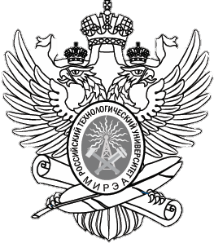 МИНОБРНАУКИ РОССИИМИНОБРНАУКИ РОССИИМИНОБРНАУКИ РОССИИФедеральное государственное бюджетное образовательное учреждение  высшего образования«МИРЭА – Российский технологический университет»РТУ МИРЭАФилиал РТУ МИРЭА в г. СтаврополеФедеральное государственное бюджетное образовательное учреждение  высшего образования«МИРЭА – Российский технологический университет»РТУ МИРЭАФилиал РТУ МИРЭА в г. СтаврополеФедеральное государственное бюджетное образовательное учреждение  высшего образования«МИРЭА – Российский технологический университет»РТУ МИРЭАФилиал РТУ МИРЭА в г. СтаврополеМИНОБРНАУКИ РОССИИМИНОБРНАУКИ РОССИИМИНОБРНАУКИ РОССИИФедеральное государственное бюджетное образовательное учреждение  высшего образования«МИРЭА – Российский технологический университет»РТУ МИРЭАФилиал РТУ МИРЭА в г. СтаврополеФедеральное государственное бюджетное образовательное учреждение  высшего образования«МИРЭА – Российский технологический университет»РТУ МИРЭАФилиал РТУ МИРЭА в г. СтаврополеФедеральное государственное бюджетное образовательное учреждение  высшего образования«МИРЭА – Российский технологический университет»РТУ МИРЭАФилиал РТУ МИРЭА в г. СтаврополеМИНОБРНАУКИ РОССИИМИНОБРНАУКИ РОССИИМИНОБРНАУКИ РОССИИФедеральное государственное бюджетное образовательное учреждение  высшего образования«МИРЭА – Российский технологический университет»РТУ МИРЭАФилиал РТУ МИРЭА в г. СтаврополеФедеральное государственное бюджетное образовательное учреждение  высшего образования«МИРЭА – Российский технологический университет»РТУ МИРЭАФилиал РТУ МИРЭА в г. СтаврополеФедеральное государственное бюджетное образовательное учреждение  высшего образования«МИРЭА – Российский технологический университет»РТУ МИРЭАФилиал РТУ МИРЭА в г. СтаврополеНеделяСроки выполненияЭтапОтметка о выполнении